министерство НАУКИ И ВЫСШЕГО образования рффедеральное государственное бюджетноеобразовательное учреждение  высшего образования«кабардино-балкарский государственный университет»медицинскиц колледж   Айбазова И. Н.МЕТОДИЧЕСКИЕ УКАЗАНИЯ ПО ОРГАНИЗАЦИИ И ПРОВЕДЕНИЮ ПРАКТИЧЕСКИХ ЗАНЯТИЙ СТУДЕНТОВпо ОП.01 Анатомия и физиология человека с курсом биомеханики зубочелюстной системыдля специальности 31.02. 05. Стоматология ортопедическая 1 пп курс, 1-2 семестрыНальчик, 2018Методические указания по организации и проведению практических занятий студентов МК КБГУ по оп. 01 Анатомия и физиология человека с курсом биомеханики зубочелюстной системы для специальности 31.02. 05. Стоматология ортопедическая разработаны на основе Положения о планировании, организации и проведении лабораторных работ и практических занятий студентов в колледжах КБГУ, утвержденного в 2018 году.Организация- разработчик: Медицинский колледж КБГУРазработчикАйбазова  И. Н.- преподаватель высшей квалификационной  категории   МК КБГУ.Методические указания по организации и проведению практических занятий студентов МК КБГУ рассмотрены и утверждены на заседании ЦМК общепрофессиональных  дисциплин МК КБГУ.Председатель ЦМК__________________Нашапигова З. Б.Протокол №_____ от «____» _________ 2018  Методист  МК КБГУ_____________Гуппоева А. С.«      » __________ 2018  СОДЕРЖАНИЕПояснительная записка……………………………………………………4Объем учебной дисциплины и виды учебной работы…………………..6Распределение видов работ по темам……………………………….........9Хронокарта практического занятия…………………………….…………8Методические указания к практическим занятиям …………………..…  Критерии оценки  результатов практической работы студентов…… 148Перечень рекомендуемых учебных изданий, интернет-ресурсов, дополнительной литературы…………………………………...............116Приложения1. Пояснительная запискаМетодические указания по организации и проведению выполнению практических занятий по дисциплине ОП 01. Анатомия и физиология человека с курсом биомеханики зубочелюстной системы предназначены для студентов специальности 31.02.05 Стоматология ортопедическая. Проведение практических занятий в дополнение к лекционному курсу способствует развитию логического мышления, пониманию значения медицинской микробиологии для медицины и биологии в целом, кроме того, даёт возможность преподавателю закрепить и проверить усвоение материала.Основная цель практических занятий - закрепление теоретических знаний, обработка практических навыков и их непосредственное использование при работе в кабинетах до клинической практики.Настоящие методические указания содержат задания, которые позволят студентам овладеть предусмотренными ФГОС СПО по специальности 31.02.05 Стоматология ортопедическая следующими умениями и знаниями, которые сформируют общие компетенции (ОК) и в дальнейшем - профессиональные компетенции (ПК):В результате освоения учебной дисциплины обучающийся должен уметь:1.определять групповую принадлежность зуба;2. определять вид прикуса;3. читать схемы, формулы зубных рядов и зарисовки полости рта;4. использовать знания по анатомии, физиологии и биомеханике зубочелюстной системы при изготовлении зубных протезов, ортодонтических аппаратов и челюстно-лицевых протезов и аппаратов.В результате освоения учебной дисциплины обучающийся должен знать:строение и функцию тканей, органов и систем организма человека;физиологические процессы, происходящие в организме человека;анатомическое строение зубочелюстной системы;физиологию и биомеханику зубочелюстной системы.В результате освоения дисциплины обучающийся должен сформировать компетенции:ОК 1. Понимать сущность и социальную значимость своей будущей профессии, проявлять к ней устойчивый интерес.ОК 12. Оказывать первую (доврачебную) медицинскую помощь при неотложных состояниях.ОК 13. Организовывать рабочее место с соблюдением требований охраны труда, производственной санитарии, инфекционной и противопожарной безопасности.ОК 14. Вести здоровый образ жизни, заниматься физической культурой и спортом для укрепления здоровья, достижения жизненных и профессиональных целей.ПК 1.1. Изготавливать съемные пластиночные протезы при частичном отсутствии зубов.ПК 1.2. Изготавливать съемные пластиночные протезы при полном отсутствии зубов.ПК 1.3. Производить починку съемных пластиночных протезов.ПК 1.4. Изготавливать съемные иммедиат-протезы.ПК 2.1. Изготавливать пластмассовые коронки и мостовидные протезы.ПК 2.2. Изготавливать штампованные металлические коронки и штампованно-паяные мостовидные протезы.ПК 2.3. Изготавливать культевые штифтовые вкладки.ПК 2.4. Изготавливать цельнолитые коронки и мостовидные зубные протезы.ПК 2.5. Изготавливать цельнолитые коронки и мостовидные зубные протезы с облицовкой.ПК 3.1. Изготавливать литые бюгельные зубные протезы с кламмерной системой фиксации.ПК 4.1. Изготавливать основные элементы ортодонтических аппаратов.ПК 4.2. Изготавливать основные съемные и несъемные ортодонтические аппараты.ПК 5.1. Изготавливать основные виды челюстно-лицевых аппаратов при дефектах челюстно-лицевой области.ПК 5.2. Изготавливать лечебно-профилактические челюстно-лицевые аппараты (шины). Методы, используемые при изучении курса:Для активации деятельности студентов и достижении поставленной цели в обучении необходимо использовать методы активного обучения: составление опросных карт, кроссвордов, немых и зашифрованных рисунков, задач.•	Научить студентов использовать в будущей клинической практике основы молекулярно-генетической природы и свойств паразитов, микроорганизмов (в основном бактерий) и вирусов, а также основы биологических механизмов самозащиты, лежащих в основе иммунитета.Для достижения выше поставленной цели необходимо решать следующие задачи:•	Представить студентам необходимую учебную информацию и научить пользоваться ею для снижения и ликвидации инфекционных болезней;•	Обучить практическим умениям. 	 Количество часов на освоение рабочей программы учебной дисциплины: максимальной учебной нагрузки обучающегося – 267часов, в том числе:обязательной аудиторной учебной нагрузки обучающегося – 178 часов;     самостоятельной работы обучающегося – 89 часа.2. Объем учебной дисциплины и виды учебной работы3.	Распределение видов работ по темам4. Хронокарта практического занятия5. Методические указания к практическим занятиямПрактическое занятие № 1,2Раздел 1. Анатомия и физиология как наука.Тема: Введение в анатомию и физиологию человека.Тема: Человек как предмет изучения анатомии и физиологии. Многоуровневость организма человека.Количество часов, отведенное на выполнение работы: по 2 ч.Форма организации занятия – фронтальнаяСтудент должен знать: -строение и функцию тканей, органов и систем организма человека;- физиологические процессы, происходящие в организме человека;-анатомическое строение зубочелюстной системы;-физиологию и биомеханику зубочелюстной системы;- основные плоскости и оси тела человека; - условные линии, определяющие положение органов и их частей в теле.-предмет изучения анатомии и физиологии, основные физиологические термины;- функциональное единство структур организма.уметь:- определять групповую принадлежность зуба;- определять вид прикуса;- читать схемы, формулы зубных рядов и зарисовки полости рта;-использовать знания по анатомии, физиологии и биомеханике зубочелюстной системы при изготовлении зубных протезов, ортодонтических аппаратов и челюстно-лицевых протезов и аппаратов;-проводить условные линии на теле человека;-определять плоскости вращения при проведении условных осей через суставы.Приобретаемые умения и практический опыт: ОК 1, 12 – 14, ПК 1.1 - 5.2Цель занятия: сформулировать представления о человек как предмет изучения анатомии и физиологии. Проанализировать понятие многоуровневости организма человека.Задачи:1. Проанализировать особенности методов исследования в анатомии и физиологии.2. Изучить многоуровневость организма человека.3. Изучить плоскости вращения при проведении условных осей через суставы.4. Зарисовать схему строения тела человека в альбом.I.Подготовить ответы на вопросы:1. Объект анатомического исследования.2. История развития. Связь с другими дисциплинами.3. Методы, используемые в анатомии и физиологии. 4. Плоскости, оси и основные ориентиры в анатомии.5. Положение человека в природе.6. Взаимодействие организма человека с внешней средой.7. Многоуровневость организма человека.II. Составить две задачи по темам. Методические указания1.Работа с учебными текстами. Используя торс человека, планшеты, плакаты, скелет человека, учебники Анатомия и физиология человека, изучите план строения организма человека, топографии внутренних органов и полостей тела.При этом обратите внимание, на что организм человека делится на отделы: голова, шея, туловище, конечности верхние и нижние.2. Составление глоссария по теме многоуровневость организма человека.3.Зарисовать схему строения тела человека в альбом. 4. Заполнение рабочей тетради (подписать отделы, оси, основные линии и части тела человека на предложенной иллюстрации).ЗАДАНИЕ №1. Заполнить пробелы в предложениях:……….—расположенный дальше от срединной оси, боковой, наружный.
…………… —расположенный в направлении головы, черепа.
……………—расположенный в обратном направлении, хвостовой.
…………… —расположенный на задней, спинной стороне.
…………… —расположенный на передней, брюшной стороне.
Применительно к конечностям пользуются терминами: 1.Проксимальный — лежащий…… к туловищу.2.…………—расположенный дальше от туловища. 3. Для обозначения частей тела по отношению к срединной плоскости применяются термины «…………» и «латеральный».4.……….— измерение различных частей тела человека, ростовесовых и других показателей для оценки развития человека и сравнения со среднестатистическими показателями5.Эндоскопия — осмотр полостей внутренних органов при помощи специального оптического прибора — ……… .6.К ……. относятся следующие методики: антропометрия,  рентгеноанатомия (рентгенография, томография, электрорентгенография, эхолокация (ультразвуковые методы исследования), компьютерная томография, магнитно-резонанснаятомография, эндоскопия — осмотр полостей внутренних органов при помо­ щи специального оптического прибора — эндоскопа, соматоскопияЗАДАНИЕ №2. Перечислите посмертные методы исследования:1)…………………… по региональному принципу и препарирование;2)…………………… отдельных органов и целых трупов;3)………………частей тела (по Пирогову) или разрезы органов;4)……………………сосудистого русла органов красящими массами (применяется для изучения источников кровоснабжения, придания орга ну естественной окраски);5) метод изготовления ………….. препаратов — с его помощью изучают форму полостей, рельеф интраорганного сосудистого русл);6) изготовление …….. препаратов по методике Грубера и Шора.7) просветление тканей органов;8) полимерное бальзамирование органов и целых трупов — в качестве бальзамирующего агента используются полимеры медицинского назначения.К микроскопическим методам исследования человеческого тела относятся следующие:1)……………. — приготовление срезов внутренних органов или частей тела, окрашивание и заключение их в полимеры или за стывающие массы;2)………. и электронная микроскопия;3)………… микроскопия.……………….. методы предполагают эксперименты на животных — осмотр и изучение функций внутренних органов, моделирование различных состояний и заболеваний для изучения про исходящих измененийСоматоскопия — ….и пальпация анатомических образований на живом человеке.ЗАДАНИЕ №3. Рассмотрите внимательно рисунок 1. Назовите указанные условные оси.. 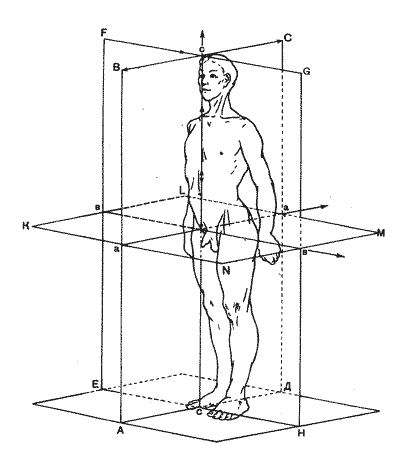 Рис 1.Оси и плоскости человеческого телаАВСД — ………(срединная) плоскость. ЕРОН —плоскость, перпендикулярная сагиттальной. КLМN- плоскость, перпендикулярная двум предыдущим.…… — сагиттальная ось; …… ……— фронтальная ось с—с — ………ось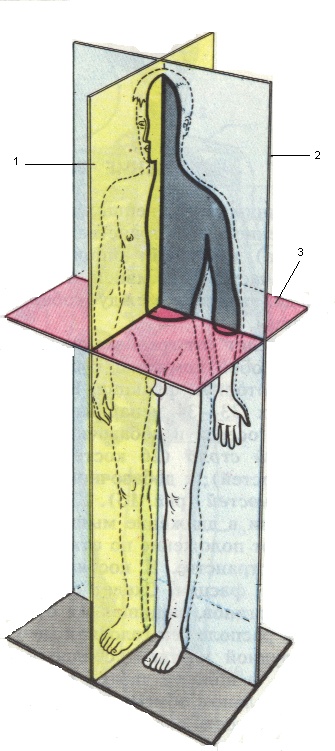 Рис. 2ЗАДАНИЕ №4. Рассмотрите рис. 2, определите плоскости, которые можно провести через тело человека.  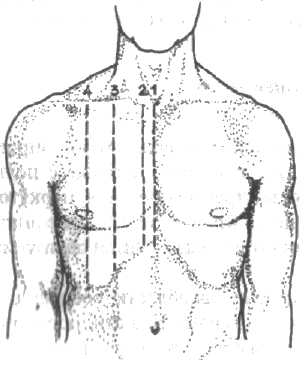 ЗАДАНИЕ №5. Рассмотрите и подпишите условно опознавательные линииЗАДАНИЕ №6. Подпишите условно опознавательные линии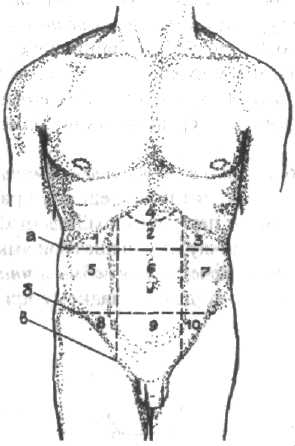 ЗАДАНИЕ №7. С морфологических позиций можно выделить следующие уровни организации строения тела человека:1._____________________ 2._____________________;3,______________________;4,____________________;5._____________________;6. субклеточный (клеточные органеллы и корпускулярно-фибриллярно-мембранные структуры).ЗАДАНИЕ №8.Заполните таблицу «Строение и функции систем органов».ЗАДАНИЕ №9.Впишите название системы, в состав которой входит соответствующий орган:А.мозг __________                                 Д. печень__________________________Б.желудок________________________ Е. почка____________________В.сердце _________________________ Ж. легкое____________________ Г.череп _________________________   З лопатка  ________________________ЗАДАНИЕ №10. Тестовые задания 1. Сагиттальная плоскость делит тело человека на части:А. левую и правуюБ. переднюю и заднююВ. верхнюю и нижнюю2. Поверхность органа, обращённая в сторону головы, называется:А. каудальнойБ. краниальнойВ. дорсальнойГ. медиальной3. Расположение структур тела ближе к туловищу, называется:А. верхнееБ. нижнееВ. латеральноеГ. медиальное4. Отделы свободной нижней конечности:А. бедро, голеньБ. бедро, стопаВ. бедро, голень, стопаГ. таз, бедро, голень, стопа5. Части тела человека:А. голова, шея, спинаБ. голова, шея, конечностиВ. голова, шея, туловище, конечностиГ. голова, шея, туловище, конечности6. Срединная плоскость делит тело человека на части:А. левую и правуюБ. переднюю и заднююВ. верхнюю и нижнююГ. левую и правую половины7. Расположение структур тела дальше от срединной плоскости, называется:А. верхнееБ. нижнееВ. латеральноеГ. медиальное8. Горизонтальная плоскость делит тело человека на части:А. левую и правуюБ. переднюю и заднююВ. верхнюю и нижнююГ. левую и правую половины9. Фронтальная плоскость делит тело человека на части:А. левую и правуюБ. переднюю и заднююВ. верхнюю и нижнююГ. левую и правую половины10. Отделы туловища:А. грудь, живот, спинаБ. грудь, животВ. грудь, спинаГ. грудь, живот, спина, шея11. Система как часть тела характеризуетсяА) одним видом составляющих ее тканейБ) определенным положением в телеВ) определенной формой и функцией	Г) как совокупность органов, связанных общей анатомией и функцией, имеющих общее происхождение и общие черты строения.Выполнив задания подготовить ответы на контрольные вопросы.КОНТРОЛЬНЫЕ ВОПРОСЫ1.Перечислите основные методы исследования в анатомии.2. Перечислите основные оси и плоскости.3. Дать определение понятиям: клетка, ткань, орган, система, организм, Перечень рекомендуемых учебных изданий, интернет-ресурсов, дополнительной литературы:Основные источники:1. Анатомия, физиология и биомеханика зубочелюстной системы [Электронный ресурс] : учебник для медицинских колледжей и училищ / под ред. Л. Л. Колесникова,С. Д. Арутюнова, И. Ю. Лебеденко, В. П. Дегтярёва. - М. : ГЭОТАР-Медиа, 2015. Режим доступа: http://www.studentlibrary.ru/book/ISBN9785970434178.html2. Анатомия, физиология и биомеханика зубочелюстной системы [Электронный ресурс] / под ред. С.Д. Арутюнова, Л.Л. Колесникова, В.П. Дегтярёва, И.Ю. Лебеденко - М. : ГЭОТАР-Медиа, 2017. Режим доступа: http://www.studentlibrary.ru/book/ISBN9785970438701.html3. Федюкович Н.И. Анатомия и физиология: учеб.-Рн/ Д: Феникс 2015.-407с.Дополнительная литература1.Алабин И. В.,Митрофаненко В. П.Анатомия, физиология и биомеханика зубо-челюстной системы : Учеб. пособие / Алабин И. В.,Митрофаненко В. П. - Москва : АНМИ, 1998. - 205с2.Основы клинической морфологии зубов [Электронный ресурс] / Р.П. Самусев, С.В. Дмитриенко, А.И. Краюшкин. - М. : Мир и образование, 2002. Режим доступа: http://www.studentlibrary.ru/book/ISBN5329004268.html3. Анатомия и физиология: учебник для студ. спо / Под ред. Смольянникова Н.В.- М:ГЭОТАР-Медиа, 2014г .Книгафонд.4. Копейкин В.Н. Атлас моделирования зубов [Электронный ресурс] 2013.- https://www.google.com/search?q3. Копейкин В.Н. Атлас моделирования зубов [Электронный ресурс] 2013.- https://www.google.com/search?qПрактическое занятие № 3Раздел 2. Анатомия зубочелюстной системы. Тема: Анатомическое строение верхней и нижней челюсти. Кровоснабжение, иннервация.Количество часов, отведенное на выполнение работы: 2 ч.Форма организации занятия – фронтальная.Студент должен знать: -строение и функцию тканей, органов и систем организма человека;-анатомическое строение зубочелюстной системы;-физиологию и биомеханику зубочелюстной системы;- анатомо – физиологические особенности верхней и нижней челюсти;- наиболее часто встречаемые места переломов верхней и нижней челюсти.  уметь:- определять групповую принадлежность зуба;- определять вид прикуса;- читать схемы, формулы зубных рядов и зарисовки полости рта;-использовать знания по анатомии, физиологии и биомеханике зубочелюстной системы при изготовлении зубных протезов, ортодонтических аппаратов и челюстно-лицевых протезов и аппаратов.- смоделировать из гипса или пластилина верхнюю и нижнюю челюсть.Приобретаемые умения и практический опыт: ОК 1, 12 – 14, ПК 1.1 - 5.2Цель занятия: 1.Систематизировать теоретические знания, по теме анатомическое строение верхней и нижней челюсти на моделях (отростки, поверхность, контрфорсы). Задачи:1. Закрепить знания, полученные на лекции по анатомическому строению верхней и нижней челюсти на моделях (отростки, поверхность, контрфорсы).2. Активизировать познавательную деятельность студентов путем изучения анатомического строения верхней и нижней челюсти, кровоснабжение и иннервацию на анатомических моделях, таблицах, планшетах.3. Контролировать моделирование из гипса или пластилина верхней и нижней челюстиь.Методические указания по выполнению работы:1. Изучить анатомическое строение верхней и нижней челюсти на моделях (отростки, поверхность, контрфорсы).2. Изучить верхнечелюстные и нижнечелюстные сегменты.3. Изучить зубную, альвеолярную, базальную дуги верхней и нижней челюстей.4. Изучить фиксирующий аппарат зуба.5. Составить схемы кровоснабжения и иннервации верхней и нижней челюсти.6. Составить список латинских терминов.ЗАДАНИЕ №1. Перечислите части основания и альвеолярной части тела нижней челюсти1. _____________ ;2.______________;3.______________; 4._______________.ЗАДАНИЕ №2. Перечислите ветви нижней челюсти1._________________;2.__________________;.3.__________________ 4.__________________;. 5.__________________;. 6__________________;. 7. _________________;8. _________________;ЗАДАНИЕ №3. Вставьте в текст пропущенные термины.Наружная поверхность тела состоит из альвеолярного возвышения, подбородочного бугорка, …………ого выступа, подбородочного отверстие, ………………..линия.………… поверхность тела: подбородочная ость, двубрюшная ямка, подъязычная ямка, челюстно-подъязычная линия, поднижнечелюстная ямка;Альвеолярная часть: зубные альвеолы, ……… перегородки, межкорневые перегородки;……..л нижней челюсти: проходит в губчатом веществе тела; от канала отходят канальцы ко дну альвеол. Начало - отверстие нижней челюсти, окончание – подбородочное отверстие. Далее продолжается в виде канальца до средней линии, отдавая каналы к корням клыков и резцов.К зубам нижней челюсти от …………. артерии идет нижняя альвеолярная артерия. На верхней челюсти к группе передних зубов подходят передние а к задним зубам — задние верхние …….. артерии.ЗАДАНИЕ №4. Перечислите 4 поверхности тела верхней челюсти: 1.______________;2.________________3.________________4.________________ЗАДАНИЕ №5. Заполните границы каких поверхностей пропущеныГраницы……….поверхности: медиальная, латеральная (скулоальвеолярный гребень, располагается между скуловым отростком и альвеолой 1-го моляра, передает жевательное давление на скуловую кость), верхняя и нижняя;Границы г……... поверхности: передняя, латеральная, задняя и медиальная (участок, прилежащий к глазничной пластинке решетчатого лабиринта, может образовывать дополнительные воздухоносные ячейки). Чем образованы границы?Границы ………. поверхности: бугор верхней челюсти (альвеолярные отверстия, альвеолярные каналы), большая небная борозда;Границы н……. поверхности: верхнечелюстная расщелина (отверстие верхнечелюстной пазухи), слезная борозда, раковинный гребеньЗАДАНИЕ №6. А. Внимательно изучив учебное пособие по теме укажите места типичных переломов нижней челюсти.	      		    Б.  Укажите места типичных переломов верхней челюсти		ЗАДАНИЕ №7. Перечислите контрфорсы верхней челюстиЗАДАНИЕ №8. Перечислите контрфорсы нижней челюсти 1._____________2._____________3.______________4.______________.ЗАДАНИЕ №9. Заполните пробелы в таблице контрфорсы верхней и нижней челюсти ЗАДАНИЕ№10.Зубная дуга нижней челюсти имеет формуА) трапецииБ) овалаВ) эллипсаГ) параболыД) полуэлипса3. Нижняя челюсть смещается кпереди при двустороннем сокращенииА) височных мышцБ) медиальных крыловидных мышцВ) латеральных крыловидных мышцГ) переднего брюшка двубрюшной мышцы4. К какому типу относится резкая равномерная атрофия альвеолярных отростков. Переходная складка и точки прикрепления уздечек и щечных тяжей располагаются на уровне вершины. Выраженный свод неба верхней челюсти альвеолярных отростков. Небо верхней челюсти плоское.А) атрофии челюсти по второму типу классификации ШредераБ) атрофии челюсти по третьему типу классификации КеллераВ) атрофии челюсти по третьему типу классификации ДойниковаГ) атрофии челюсти по четвертому типу классификации ШредераВыполнив задания подготовить ответы на контрольные вопросы.КОНТРОЛЬНЫЕ ВОПРОСЫПеречислите контрфорсы верхней челюсти.Перечислите контрфорсы нижней челюсти.Укажите места типичных переломов нижней и верхней челюсти.Перечень рекомендуемых учебных изданий, интернет-ресурсов, дополнительной литературы:Основные источники:1. Анатомия, физиология и биомеханика зубочелюстной системы [Электронный ресурс] : учебник для медицинских колледжей и училищ / под ред. Л. Л. Колесникова,С. Д. Арутюнова, И. Ю. Лебеденко, В. П. Дегтярёва. - М. : ГЭОТАР-Медиа, 2015. Режим доступа: http://www.studentlibrary.ru/book/ISBN9785970434178.html2. Анатомия, физиология и биомеханика зубочелюстной системы [Электронный ресурс] / под ред. С.Д. Арутюнова, Л.Л. Колесникова, В.П. Дегтярёва, И.Ю. Лебеденко - М. : ГЭОТАР-Медиа, 2017. Режим доступа: http://www.studentlibrary.ru/book/ISBN9785970438701.html3. Федюкович Н.И. Анатомия и физиология: учеб.-Рн/ Д: Феникс 2015.-407с.Дополнительная литература1.Алабин И. В.,Митрофаненко В. П.Анатомия, физиология и биомеханика зубо-челюстной системы : Учеб. пособие / Алабин И. В.,Митрофаненко В. П. - Москва : АНМИ, 1998. - 205с2.Основы клинической морфологии зубов [Электронный ресурс] / Р.П. Самусев, С.В. Дмитриенко, А.И. Краюшкин. - М. : Мир и образование, 2002. Режим доступа: http://www.studentlibrary.ru/book/ISBN5329004268.html3. Анатомия и физиология: учебник для студ. спо / Под ред. Смольянникова Н.В.- М:ГЭОТАР-Медиа, 2014г .Книгафонд.4. Копейкин В.Н. Атлас моделирования зубов [Электронный ресурс] 2013.- https://www.google.com/search?q3. Копейкин В.Н. Атлас моделирования зубов [Электронный ресурс] 2013.- https://www.google.com/search?qПрактическое занятие № 4,5Раздел 2. Анатомия зубочелюстной системы. Тема: Анатомическое и гистологическое строение зуба. Зубные ряды. Анатомическое строение зубов верхней и нижней челюсти.Тема: Молочные и постоянные зубы. Сроки прорезывания, их отличия. Зубная формула молочных и постоянных зубов, их запись. Анатомическое строение зубов верхней и нижней челюсти.Количество часов, отведенное на выполнение работы: 2 ч.Форма организации занятия – фронтальная.Студент должензнать: -строение и функцию тканей, органов и систем организма человека;-анатомическое строение зубочелюстной системы;-физиологию и биомеханику зубочелюстной системы;- анатомо – физиологические особенности верхней и нижней челюсти;- наиболее часто встречаемые места переломов верхней и нижней челюсти.  уметь:- определять групповую принадлежность зуба;- определять вид прикуса;- читать схемы, формулы зубных рядов и зарисовки полости рта;-использовать знания по анатомии, физиологии и биомеханике зубочелюстной системы при изготовлении зубных протезов, ортодонтических аппаратов и челюстно-лицевых протезов и аппаратов;- смоделировать из гипса или пластилина зубные ряды постоянных и молочных зубов.Приобретаемые умения и практический опыт: ОК 1, 12 – 14, ПК 1.1 - 5.2Цель: Изучить анатомическое и гистологическое строение зубочелюстной системы.Задачи: 1. Закрепить и углубить знания по анатомии зубной формулы молочных и постоянных зубов. 2. Активизировать познавательную деятельность студентов путем изучения на муляжах, планшетах строение зубных рядов. Анатомическое строение зубов верхней и нижней челюсти.3. 	Зарисовать анатомо- физиологические особенности молочных и постоянных зубов в альбом.  Методические указания1. Вначале необходимо дать определение понятиям гетеродонтная и тектодонтная зубная система. Дать определение зубу как органу. Перечислить группы зубов в прикусе молочных и постоянных зубов; объяснить необходимость их смены.2. Изучить, пользуясь учебником, внутреннее и наружное строение резцов и клыков. На натуральных препаратах зубов найти основные его части: коронку, шейку, корень, полость, а также ткани, их образующие (эмаль, цемент, дентин, пульпа). Знать отличительные признаки анатомической и клинической коронок, анатомического и клинического корня, а также отличия постоянных зубов от молочных.3. При изучении различных видов зубов, обращается внимание на различия в строении резцов, клыков верхней и нижней челюстей. Необходимо уяснить различия в строении режущего края зубов верхней и нижней челюстей, в количестве и расположении корней. Написать сроки прорезывания и очередность прорезывания молочных и постоянных резцов и клыков.4. Рассмотреть признаки латерализации этих зубов: признак угла коронки, признак кривизны коронки и признак положения корня. Под признаком угла коронки понимают неравенство углов, образованных окклюзионным и апроксимальными контурами в вестибулярной норме. Признак проявляется в том, что медиальный угол коронки острее дистального. Признак кривизны коронки определяется в окклюзионной норме по степени кривизны вестибулярного контура. При наличии признака кривизна менее выражена в дистальной части вестибулярного контура. Признак положения корня определяют в вестибулярной норме по отклонению его верхушки дистально от оси зуба.Вопросы1. Охарактеризуйте ткани зуба.2. Опишите гистологическое строение пульпы зуба. Назовите различия в строении коронковой и корневой пульпы.3. Опишите кровеносную и лимфатическую сеть пульпы, а также ее иннервацию.4. Какие стадии различают в процессе развития зуба? Опишите каждую из них.5. Охарактеризуйте большую твердость эмали зубов, и чем она отличается от твердости дентина и цемента корня?ЗАДАНИЕ №1. Заполните таблицу латинской терминологииЗАДАНИЕ №2. Перечислите пять поверхностей зуба1.Поверхность смыкания2.___________________3.____________________.4. Контактная поверхность5.____________________.ЗАДАНИЕ №3. Напишите зубную формулу молочных зубов:
ЗАДАНИЕ№4. Напишите зубную формулу постоянных зубов:ЗАДАНИЕ№5. Заполните таблицу «Гистология строения ткани зуба»ЗАДАНИЕ №6. Сроки прорезывания постоянных зубов ЗАДАНИЕ № 7. Какая формула зубов записана ниже (временные или постоянные). 
V IV III II I | I II III IV VV IV III II I | I II III IV VЗАДАНИЕ №8. Возраст ребенка полная формула зубов которого указана ниже: m2 M1 P1 c I2 I1 | I1 I2 c P1 M1 m2m2 M1 P1 c I2 I1 | I1 I2 c P1 M1 m2ЗАДАЧА 1.Формирование зубного зачатка происходит в несколько стадий. Перечислите их.Ответ: Стадия закладки зубных зачатков, стадия формирования и дифференцировки зубных зачатков, стадия гистогенеза твердых тканей зуба.ЗАДАЧА 2.В эмалевом органе развивающегося зуба можно различить четыре вида клеток: внутренние, наружные, звездчатые и промежуточные. Какие из них будут принимать участие в образовании эмали? Какое они получат название?Ответ: Внутренние. Амелобласты.ЗАДАЧА 3.В процессе развития молочных зубов (в период гистoгeнеза), в первую очередь, появляется дентин. Какие клетки принимают участие в его образовании? Из какого эмбрионального зачатка они образуются?Ответ: Одонтобласты. Из мезенхимы.ЗАДАЧА 4.Процесс развития молочных зубов продолжается в постэмбриональном периоде. Какая часть зуба образуется в это время?Ответ: Корень зуба.ЗАДАЧА 5.В период образования корня зуба происходит развитие цемента. Какие клетки принимают участие в его развитии? Из какого эмбрионального источника они образуются?Ответ: Цементобласты. Из мезенхимы.ЗАДАЧА 6.У детей в возрасте 6-8 лет происходит смена зубов: молочные зубы заменяются постоянными. Какие зародышевые зачатки служат источником образования постоянных зубов?Ответ: Те же, что и молочных: эктодермальный эпителий зубной пластинки и мезенхима.ЗАДАЧА 7.Из каких составных частей состоит зубной зачаток? Какие зародышевые зачатки служат источником их развития?Ответ: Эмалевый орган (из многослойного эпителия выстилки ротовой полости), зубной сосочек (мезенхима), зубной мешочек (мезенхима).ЗАДАЧА 8.При развитии корня зуба формируется гертвиговское влагалище. Из какой составной части зубного зачатка оно образуется? Какие клетки в этом участвуют?Ответ: Из эпителия эмалевого органа в зоне шеечной петли. Клетки наружного и внутреннего эмалевого эпителиев.ЗАДАЧА 9.При развитии корня зуба формируется гертвиговское влагалище. Какую функцию оно выполняет? Что может развиться из его остатков?Ответ: Эпителиальные клетки влагалища индуцируют дифференцировку периферических мезенхимальных клеток зубного сосочка в одонтобласты. Также гертвиговское влагалище отграничивает будущий корень зуба от окружающей мезенхимы. Из эпителиальных остатков (островков Малассе) могут развиваться эмалевые жемчужины.ЗАДАЧА 10.От амелобластов отходят отростки Томса. Какую функцию они выполняют?Ответ: Являются осевым стержнем эмалевой призмы (формируют ее головку).ЗАДАЧА 11.Минерализация эмали проходит в несколько этапов. Сколько их и какие это этапы?Ответ: Три этапа. Первичная минерализация эмали: секреция и органической матрицы эмали и последующие инициализация и рост кристаллов. Вторичная минерализация эмали: происходит после первичной минерализации – насыщение первичной эмали минеральными веществами.ЗАДАЧА 12.Минерализация эмали происходит уже после прорезывания зубов. Какой это этап минерализации и за счет чего она происходит?Ответ: Третичная минерализация: после прорезывания зуба, основным источником минеральных веществ служит слюна.ЗАДАНИЕ № 9. Выполнить тестовые задания1.Зубы человека относятся к:1) тектодонтной системе2) акродонтной системе3) плевродонтной системе 4) гетерогенной системе5) гомогенной системе          2. Порядком рассмотрения норм зуба является: 1) окклюзионная, вестибулярная, язычная, аппроксимальные нормы2) вестибулярная, язычная, окклюзионная, аппроксимальные нормы3) язычная, вестибулярная, окклюзионная, аппроксимальные нормы4) окклюзионная, язычная, вестибулярная,  аппроксимальные нормы5) аппроксимальные нормы, вестибулярная, язычная, окклюзионная3. Среди молочных зубов отсутствуют:1) резцы2) клыки3) моляры4) премоляры4. Признаком положения корня является отклонение верхушки его в1) дистальную сторону2) мезиальную сторону3) окклюзионную сторону4) вестибулярную сторону5) язычную сторону 5. "Ключом окклюзии" называют1) постоянные клыки2) первые премоляры3) вторые премоляры4) первые молочные моляры5)  первые постоянные моляры6. К возрастным изменениям структуры зубов относятся1) уменьшение полости зуба2) увеличение полости зуба3) потемнение эмали4) появление меловидных пятен5) "затеки эмали"7. К первой группе прорезывающихся постоянных зубов относятся1) клыки и первые премоляры2) медиальные резцы и первые моляры3) медиальные резцы и вторые моляры4) вторые премоляры5) вторые моляры8. Полное формирование постоянных зубов происходит1) до рождения2) через 6 месяцев после прорезывания3) через 1 год после прорезывания4) через 2-3 года после прорезывания5) через 4-5 лет после прорезывания9. На верхней челюсти окклюзионная зубная дуга является1) меньше альвеолярной дуги верхней челюсти2) больше альвеолярной дуги верхней челюсти3) равна альвеолярной дуге верхней челюсти4) равна окклюзионной дуге нижней челюсти5) больше базальной дуги верхней челюсти 10.Морфологические изменения челюстей после полной утраты зубов:1) увеличение амплитуды и характера движения нижней челюсти2) старческая прогения3) атрофия тела верхней челюсти и альвеолярных отростков челюстей4) уменьшение угла нижней челюсти до 80 градусов.11.Нижнюю челюсть опускают мышцы1) собственно жевательная, височная, медиальная крыловидная2) латеральная крыловидная , медиальная крыловидная3) челюстно-подъязычная, подбородочно-подъязычная, двубрюшная4) шеечная, подбородочно-подъязычная, двубрюшная.12. К какому типу относится нижняя челюсть у которой альвеолярные части атрофированы равномерно, места прикрепления мышц расположены почти на уровне альвеолярного гребня?1) первый тип2) второй тип3) третий тип 4) четвертый тип13. Зев с боков ограничен:1) нёбом2) глоткой3) корнем языка4) нёбными дужками14. Желобовидные сосочки расположены:1) на теле языка2) по краям языка3) на кончике языка4) в области корня языка15. В альвеолярных ячейках расположены:1) корни зубов2) шейки зубов3) зубная пульпа4) коронки зубов16. Самой твёрдой тканью зуба является:1) эмаль2) цемент3) дентин4) периодонтВыполнив задания подготовить ответы на контрольные вопросы.КОНТРОЛЬНЫЕ ВОПРОСЫ:1.Перечислите по-латински в соответствии с Парижской анатомической номенклатурой все группы зубов, их поверхности и анатомические образования.2. Гистологическое строение эмали.3. Гистологическое строение дентина.5. Какие зоны и слои различают в дентине?6. Состав цемента зуба. Какое он имеет гистологическое строение?Перечень рекомендуемых учебных изданий, интернет-ресурсов, дополнительной литературы:Основные источники:1. Анатомия, физиология и биомеханика зубочелюстной системы [Электронный ресурс] : учебник для медицинских колледжей и училищ / под ред. Л. Л. Колесникова,С. Д. Арутюнова, И. Ю. Лебеденко, В. П. Дегтярёва. - М. : ГЭОТАР-Медиа, 2015. Режим доступа: http://www.studentlibrary.ru/book/ISBN9785970434178.html2. Анатомия, физиология и биомеханика зубочелюстной системы [Электронный ресурс] / под ред. С.Д. Арутюнова, Л.Л. Колесникова, В.П. Дегтярёва, И.Ю. Лебеденко - М. : ГЭОТАР-Медиа, 2017. Режим доступа: http://www.studentlibrary.ru/book/ISBN9785970438701.html3. Федюкович Н.И. Анатомия и физиология: учеб.-Рн/ Д: Феникс 2015.-407с.Дополнительная литература1.Алабин И. В.,Митрофаненко В. П.Анатомия, физиология и биомеханика зубо-челюстной системы : Учеб. пособие / Алабин И. В.,Митрофаненко В. П. - Москва : АНМИ, 1998. - 205с2.Основы клинической морфологии зубов [Электронный ресурс] / Р.П. Самусев, С.В. Дмитриенко, А.И. Краюшкин. - М. : Мир и образование, 2002. Режим доступа: http://www.studentlibrary.ru/book/ISBN5329004268.html3. Анатомия и физиология: учебник для студ. спо / Под ред. Смольянникова Н.В.- М:ГЭОТАР-Медиа, 2014г .Книгафонд.4. Копейкин В.Н. Атлас моделирования зубов [Электронный ресурс] 2013.- https://www.google.com/search?q3. Копейкин В.Н. Атлас моделирования зубов [Электронный ресурс] 2013.- https://www.google.com/search?qПрактическое занятие № 6Раздел 2. Анатомия зубочелюстной системы. Тема: Морфологическая характеристика полости рта. Количество часов, отведенное на выполнение работы: 2 ч.Форма организации занятия – фронтальная.Студент должензнать: -строение и функцию тканей, органов и систем организма человека;-анатомическое строение зубочелюстной системы;-физиологию и биомеханику зубочелюстной системы;- анатомическое строение различных отделов слизистой оболочки полости рта;- морфологическая характеристика слизистой полости рта;- знать латинскую терминологию по теме занятия.уметь:- определять групповую принадлежность зуба;- определять вид прикуса;- читать схемы, формулы зубных рядов и зарисовки полости рта;-использовать знания по анатомии, физиологии и биомеханике зубочелюстной системы при изготовлении зубных протезов, ортодонтических аппаратов и челюстно-лицевых протезов и аппаратов;- показать на муляжах органы полости рта.Приобретаемые умения и практический опыт: ОК 1, 12 – 14, ПК 1.1 - 5.2Цель: Систематизировать анатомическое и гистологическое строение полости рта.Задачи: 1. Изучить анатомо- физиологические особенности слизистой полости рта.2. Активизировать познавательную деятельность студентов путем изучения особенностей функциональных особенностей органов полости рта.3. 	Научить студента осматривать слизистую ротовой полости.Методические указания по выполнению работы:  Работа в малых группах (по 3-4 студента) проводится в режиме самоконтроля, с использованием наглядных пособий, литературы (учебники, электронные версии) и лекционного версии) и лекционного материала.Вопросы разбираемые на занятии:1. Виды слизистой оболочки полости рта.2. Степень подвижности слизистой оболочки полости рта. ЗАДАНИЕ №1. Подпишите предложенную нумерацию.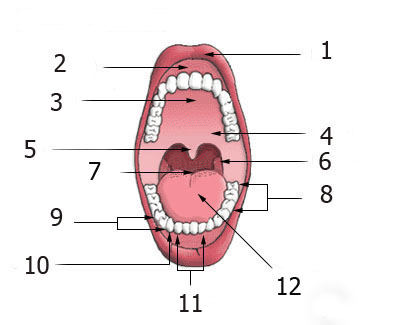 ЗАДАНИЕ №2. Опишите характерные особенности слизистой оболочки ротовой полости1__________2.___________3.___________ЗАДАНИЕ №3. Анатомическое строение полости рта1_____________.2_____________.3_____________.4_____________.5._____________6______________.  ЗАДАНИЕ №4. Функции ротовой полости1_____________2._____________3._______________4.________________ЗАДАНИЕ №5.Рассмотрите схему расположения вкусовых зон, перечислите вкусовые рецепторы (сосочки) языка, сделайте обозначения: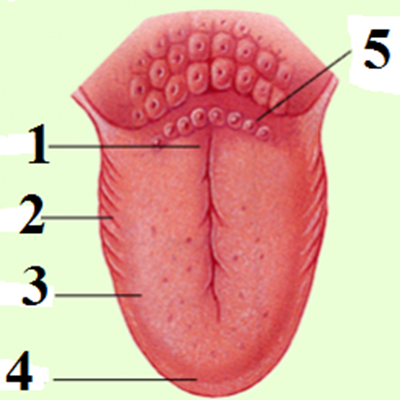 ЗАДАНИЕ №6. В тестовых заданиях выберите один правильный ответ.1.Укажите количество типов слизистой оболочки полости рта, предложенных Суппле в своей классификации.А) триБ) четыреВ) пятьГ) шесть2. Слизистую оболочку, покрывающую продольными складками альвеолярные части нижней челюсти после ее сильной атрофии, Суппле отнесА) к 1 типуБ) 2 типуВ) 3 типуГ) 4 типу3.Для протезирования наиболее благоприятна слизистая оболочкаА) тонкая, атрофичнаяБ) плотная, упругаяВ) рыхлая, податливаяГ) в виде продольных складкахД) «болтающийся гребень»4.Клапанная зона:А) слизистая оболочка в полости рта по своду переходной складкиБ) зона слизистой оболочки промежуточного лонаВ) участок оболочки, обеспечивающий создание кругового клапана.5.	Способность слизистой оболочки изменять уровень рельефа при вертикальном давлении называетсяА) сдавливаемостьюБ) податливостьюВ) подвижностью6. Рыхлую, податливую слизистую оболочку Супле отнесА) 1типБ) 2 типВ) 3 типГ) 4 тип7. Подвижные тяжи слизистой оболочки, расположенные продольно и легко смещаются при незначительном давлении:А) 1 класс по СупплеБ) 2 класс по СупплеВ) 3 класс по СупплеГ) 4 класс по Суппле.8.В классификации Шредера представленыА) пять типов атрофии беззубой нижней челюстиБ) три типа атрофии беззубой нижней челюстиВ) три типа атрофии беззубой верхней челюсти9.Незначительная атрофия альвеолярного отростка верхней челюсти в переднем отделе и значительная атрофия в боковых отделах – характерные признакиА) атрофии челюсти по первому типу КеллераБ) атрофии челюсти по второму типу ШредераВ) атрофии челюсти по четвертому типу ОксманаГ) атрофии челюсти по четвертому типу Дойникова10.Зоны слизистой оболочки твердого неба с обширными сосудистыми полями Е.И.Гавриловым названыА) амортизационными зонамиБ) буферными зонамиВ) сосудистыми зонами8. С полной потерей зубов морфологические признаки верхнечелюстной прогнатииА) могут сглаживатьсяБ) сохраняются полностьюВ) верно все9. Слизистая оболочка, покрывающая мышцы и смещаюаяся при сокращении последних, называетсяА) активно-подвижнойБ) пассивно-подвижнойВ) нейтральнойГ) клапанной зоной10. Согласно статистике, полное отсутствие зубов у людей старше 60 лет встречаетсяА) у 15% из нихБ) 25% из нихВ) 40% из нихГ) 50% их них11. Выводной проток поднижнечелюстной слюнной железы открывается: А) под языком б) под нижней челюстью в) на слизистой щеки на уровне второго малого коренного зуба г) на слизистой щеки на уровне второго большого коренного зуба12. Самая крупная слюнная железа:А) околоушнаяБ) подъязычнаяВ) поджелудочнаяГ) поднижнечелюстная.14. Преддверие рта спереди ограничено:А) нёбомБ) зубамиВ) губамиГ) щеками15. Корень языка скелетными мышцами соединён с:А) нёбной костьюБ) нижней челюстьюВ) верхней челюстью Г) клиновидной костью16. Самая маленькая слюнная железа:А) околоушнаяБ) подъязычнаяВ) поджелудочнаяВыполнив задания подготовить ответы на контрольные вопросы.КОНТРОЛЬНЫЕ ВОПРОСЫ Анатомическое строение различных отделов слизистой оболочки полости рта (губ, щек, десен, языка, мягкого и твердого неба, дна полости рта, подъязычной области, ретромолярной и ретроальвеолярной областей).Перечень рекомендуемых учебных изданий, интернет-ресурсов, дополнительной литературы:Основные источники:1. Анатомия, физиология и биомеханика зубочелюстной системы [Электронный ресурс] : учебник для медицинских колледжей и училищ / под ред. Л. Л. Колесникова,С. Д. Арутюнова, И. Ю. Лебеденко, В. П. Дегтярёва. - М. : ГЭОТАР-Медиа, 2015. Режим доступа: http://www.studentlibrary.ru/book/ISBN9785970434178.html2. Анатомия, физиология и биомеханика зубочелюстной системы [Электронный ресурс] / под ред. С.Д. Арутюнова, Л.Л. Колесникова, В.П. Дегтярёва, И.Ю. Лебеденко - М. : ГЭОТАР-Медиа, 2017. Режим доступа: http://www.studentlibrary.ru/book/ISBN9785970438701.html3. Федюкович Н.И. Анатомия и физиология: учеб.-Рн/ Д: Феникс 2015.-407с.Дополнительная литература1.Алабин И. В.,Митрофаненко В. П.Анатомия, физиология и биомеханика зубо-челюстной системы : Учеб. пособие / Алабин И. В.,Митрофаненко В. П. - Москва : АНМИ, 1998. - 205с2.Основы клинической морфологии зубов [Электронный ресурс] / Р.П. Самусев, С.В. Дмитриенко, А.И. Краюшкин. - М. : Мир и образование, 2002. Режим доступа: http://www.studentlibrary.ru/book/ISBN5329004268.html3. Анатомия и физиология: учебник для студ. спо / Под ред. Смольянникова Н.В.- М:ГЭОТАР-Медиа, 2014г .Книгафонд.4. Копейкин В.Н. Атлас моделирования зубов [Электронный ресурс] 2013.- https://www.google.com/search?q3. Копейкин В.Н. Атлас моделирования зубов [Электронный ресурс] 2013.- https://www.google.com/search?qПрактическое занятие №7, 8, 9Раздел 3. Физиология и биомеханика зубочелюстной системы. Тема: Функциональная анатомия зубных рядов. Тема: Анатомическое строение височно-нижнечелюстного сустава. Тема: Прикус. Виды прикуса. Артикуляция. Окклюзия. Виды окклюзии.Количество часов, отведенное на выполнение работы: по 2 ч.Форма организации занятия – фронтальнаяСтудент должен знать: -строение и функцию тканей, органов и систем организма человека;-анатомическое строение зубочелюстной системы;-физиологию и биомеханику зубочелюстной системы;- знать латинскую терминологию по теме занятия.уметь:- определять групповую принадлежность зуба;- определять вид прикуса;- читать схемы, формулы зубных рядов и зарисовки полости рта;-использовать знания по анатомии, физиологии и биомеханике зубочелюстной системы при изготовлении зубных протезов, ортодонтических аппаратов и челюстно-лицевых протезов и аппаратов.Приобретаемые умения и практический опыт: ОК 1, 12 – 14, ПК 1.1 - 5.2Цель: Систематизировать знания по теме физиология и биомеханика зубочелюстной системы. Задачи: 1. Закрепить и углубить знания по анатомии зубных рядов. 2. Изучить анатомическое строение височно-нижнечелюстного сустава. 3. Нарисовать виды физиологические и патологические прикусы.Методические указания по выполнению работы:  Работа в малых группах (по 3-4 студента) проводится в режиме самоконтроля, с использованием наглядных пособий, литературы (учебники, электронные версии) и лекционного версии) и лекционного материала.Вопросы разбираемые на занятии:1.Зубные ряды, факторы, способствующие устойчивости зубных рядов2.Особенности строения верхнего и нижнего зубных рядов3.Понятие о дугах: зубной, альвеолярной, базальной. Окклюзионная плоскость4.Анатомическое строение височно-нижнечелюстного сустава. Движение нижней челюсти (состояние относительного физиологического покоя, вертикальные движения, сагиттальные, трансверзальные).5. Прикус, виды. Артикуляция. Окклюзия. Виды окклюзии.6. Краткая характеристика физиологических видов прикуса.7. Краткая характеристика патологических видов прикуса.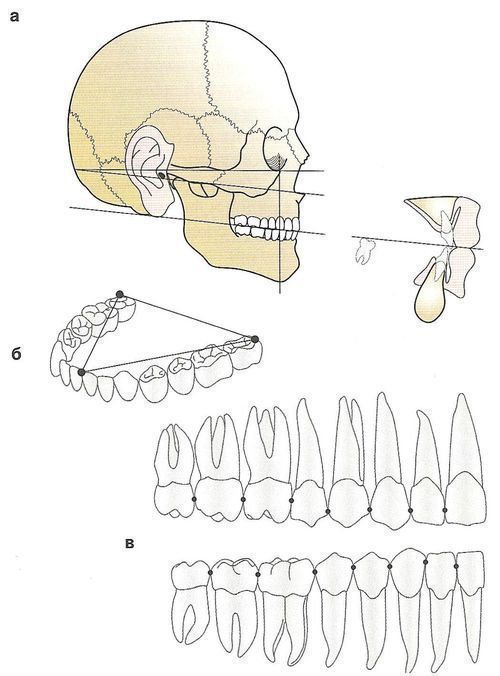 Рис. 1. Основные характеристики зубных рядов: а — ориентирные линии на черепе в боковой проекции; б — схема построения ……Какой….. поверхности; в — контактные пункты

Рис 1.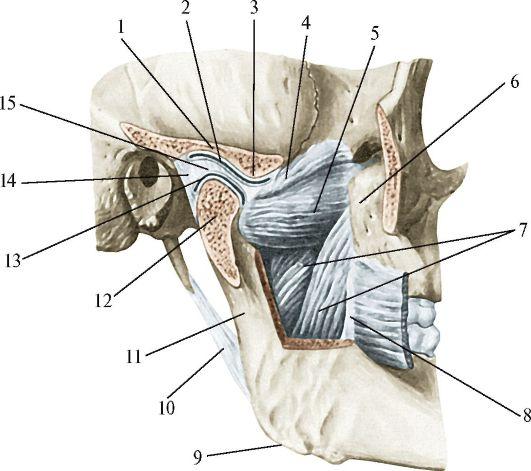 ЗАДАНИЕ №1.Внимательно рассмотрите рисунок. Каким распилом раскрыт изображенный сустав? Подпишите номера рисунка.ЗАДАНИЕ №2. Опишите движения происходящие в правом и левом височно-нижнечелюстных суставах1. Опускание и поднимание нижней челюсти, соответствующие открыванию и закрыванию рта, 2.______________________3._________________.ЗАДАНИЕ №3.  Выделите 5 основных видов окклюзий:1.2.3.4.5.ЗАДАНИЕ №4. Оформите не законченные предложения.1.Характер смыкания зубных рядов в положении центральной окклюзии называется ………….2.……..я окклюзия-такое смыкание зубных рядов, при котором имеет место максимальное количество межзубных контактов. Головка нижней челюсти при этом находится у основания ската суставного бугорка, а мышцы, приводящие нижний зубной ряд в соприкосновение с верхним, одновременно и равномерно сокращены. Из этого положения еще возможны боковые сдвиги нижней челюсти (множественные фиссурно-бугорковые контакты зубных рядов при центральном положении головок ВНЧС в суставных ямках).3.,,,,,,,,,,,,. плоскость – плоскость, проводимая через три точки: средняя контактная точка нижних центральных резцов и дистально щечных бугорков вторых моляров обеих сторон.4.К …………… относятся прикусы, обеспечивающие полноценную функцию жевания, речи, эстетический оптимум. 5. ……………..ми  называются такие прикусы, при которых нарушаются функции жевания, речи или внешний вид человека. Деление прикусов на физиологические и патологические условно, так как физиологический прикус, например при заболеваниях пародонта, может стать патологическим.ЗАДАНИЕ№5. Зубные признаки ортогнатического прикусаА) …….. линии, проходящие между резцами верхней и нижней челюсти лежат в одной сагиттальной плоскости.Б) Верхние передние зубы перекрывают нижние приблизительно на одну ……..  .
В) Нижние передние зубы своими режущими краями контактируют с зубными бугорками верхних, образую ……..-бугорковый контакт.Г) ……… бугорки верхних боковых зубов расположены кнаружи от одноименных бугров нижних моляров и премоляров.Д) Каждый зуб смыкается с 2 …… - главным и побочным. Каждый верхний зуб смыкается с одноименным нижним и позади стоящим, каждый нижний- с одноименным верхним и впереди стоящим. Исключение составляет верхний зуб мудрости и нижний центральный резец.Е) Передний щечный бугор верхнего 1 моляра расположен на щечной стороне одноименного нижнего моляра в его ……. борозде, между щечными буграми, задний щечный бугор 1 верхнего моляра расположен между заднещечным бугром одноименного нижнего моляра и переднешечным бугром второго нижнего моляра.2. Мышечные признаки-мышцы, поднимающие нижнюю челюсть, находятся в состоянии равномерного сокращения.3. Сустав……….суставного бугорка. ЗАДАНИЕ №6. Заполните таблицу ЗАДАНИЕ№7.Заполните таблицу используя лекционный материал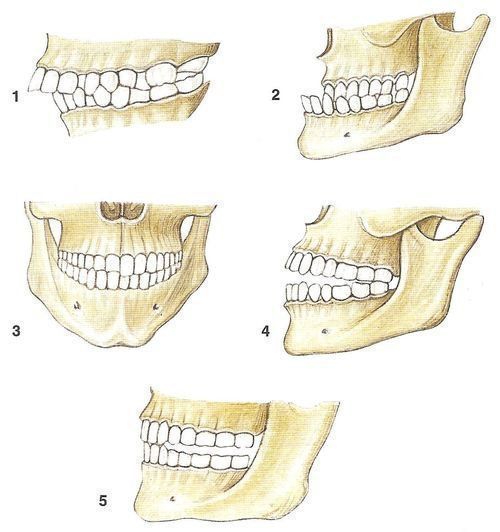 Рис. 2. Какие разновидности аномалии прикуса видите. Подпишите цифры  1 — значительная степень …….; 2 — значительная степень прогении; 3 — … прикус; 4 — ………прикус, 5 — открытый боковой прикус.ЗАДАНИЕ №8. Тестовые задания.1.  Ортогнатическому прикусу соответствует суставной бугорокА) уплощенной формыБ) средневыпуклой формыВ) клювовидной формыГ) отвесной формыПравильный ответ: б2.Различают следующие формы альвеолярного ската:А) отвеснуюБ) пологуюВ) с навесамиГ) почкообразнуюД) верно все кроме гПравильный ответ: дПеречень рекомендуемых учебных изданий, интернет-ресурсов, дополнительной литературы:Основные источники:1. Анатомия, физиология и биомеханика зубочелюстной системы [Электронный ресурс] : учебник для медицинских колледжей и училищ / под ред. Л. Л. Колесникова,С. Д. Арутюнова, И. Ю. Лебеденко, В. П. Дегтярёва. - М. : ГЭОТАР-Медиа, 2015. Режим доступа: http://www.studentlibrary.ru/book/ISBN9785970434178.html2. Анатомия, физиология и биомеханика зубочелюстной системы [Электронный ресурс] / под ред. С.Д. Арутюнова, Л.Л. Колесникова, В.П. Дегтярёва, И.Ю. Лебеденко - М. : ГЭОТАР-Медиа, 2017. Режим доступа: http://www.studentlibrary.ru/book/ISBN9785970438701.html3. Федюкович Н.И. Анатомия и физиология: учеб.-Рн/ Д: Феникс 2015.-407с.Дополнительная литература1.Алабин И. В.,Митрофаненко В. П.Анатомия, физиология и биомеханика зубо-челюстной системы : Учеб. пособие / Алабин И. В.,Митрофаненко В. П. - Москва : АНМИ, 1998. - 205с2.Основы клинической морфологии зубов [Электронный ресурс] / Р.П. Самусев, С.В. Дмитриенко, А.И. Краюшкин. - М. : Мир и образование, 2002. Режим доступа: http://www.studentlibrary.ru/book/ISBN5329004268.html3. Анатомия и физиология: учебник для студ. спо / Под ред. Смольянникова Н.В.- М:ГЭОТАР-Медиа, 2014г .Книгафонд.4. Копейкин В.Н. Атлас моделирования зубов [Электронный ресурс] 2013.- https://www.google.com/search?q3. Копейкин В.Н. Атлас моделирования зубов [Электронный ресурс] 2013.- https://www.google.com/search?qПрактическое занятие № 10Раздел 4. Отдельные вопросы цитологии и гистологии.Тема: Клетка. Понятие о тканях.Количество часов, отведенное на выполнение работы: 2 ч.Форма организации занятия – фронтальная.Студент должензнать: -строение и функцию тканей, органов и систем организма человека;-анатомическое строение зубочелюстной системы;-физиологию и биомеханику зубочелюстной системы;- анатомо – физиологические особенности верхней и нижней челюсти;- строение и функции клетки и тканей.уметь:- определять групповую принадлежность зуба;- определять вид прикуса;- читать схемы, формулы зубных рядов и зарисовки полости рта;-использовать знания по анатомии, физиологии и биомеханике зубочелюстной системы при изготовлении зубных протезов, ортодонтических аппаратов и челюстно-лицевых протезов и аппаратов;- показать на таблицах, планшетах ткани.Приобретаемые умения и практический опыт: ОК 1, 12 – 14, ПК 1.1 - 5.2Цель: Изучить анатомическое и гистологическое особенности строения клеток и тканей.Задачи1. Изучить строение клетки, расположение, функции.2. Изучить особенности видов деления клеток. 5. Научиться определять на плакатах органеллы и включения, вид тканей на таблицах.Вопросы для изучения:Клетка-строение, функции.Клеточное ядро – строение, функции.Органоиды общего и специального назначения. Виды деления клеток. Фазы митоза.Ткани - определение, классификация.Эпителиальная ткань - виды, расположение, функции.Мышечная ткань - виды, расположение, функции.Соединительная ткань - виды, расположение, функции.Нервная ткань - строение, расположение, функции.Методические указания по выполнению работы:  Работа в малых группах (по 3-4 студента) проводится в режиме самоконтроля, с использованием наглядных пособий, литературы (учебники, электронные версии) и лекционного версии) и лекционного материала.ЗАДАНИЕ №1. Напишите структуры ядра:1.	_________________2.	_________________3.	_________________4.	_________________.             ЗАДАНИЕ №2. Напишите органоиды общего назначения:1.	_________________2.	_________________3.	_________________4.	_________________5.	_________________6.	_________________                               7.	_________________._ЗАДАНИЕ №3. Напишите виды покровного эпителия:___________________________ЗАДАНИЕ №4. Напишите виды однослойного эпителия:______________;______________;______________;ЗАДАНИЕ №5. Напишите виды многослойного эпителия:_______________;_______________;_______________;ЗАДАНИЕ №6. Напишите виды железистого эпителия:_______________;_______________;ЗАДАНИЕ №7. Заполните таблицу «Мышечная ткань»:ЗАДАНИЕ №8. Заполните таблицу «Соединительная ткань»Выполнив задания подготовить ответы на контрольные вопросы.КОНТРОЛЬНЫЕ ВОПРОСЫ1. Дайте определение клетки. 2. Опишите строение и функции клетки.3. Строение и функции клеточного ядра4. Перечислите органоиды общего назначения и их функции.5. Перечислите органоиды специального назначения и их функции.6. Амитоз -  определение;7. Мейоз – определение;8.Митоз – определение, фазы.Практическое занятие № 11Раздел 4. Отдельные вопросы цитологии и гистологии.Тема: Гомеостаз. Состав, свойства и функции крови. Группы крови, резус-фактор.Количество часов, отведенное на выполнение работы: 2 ч.Форма организации занятия – фронтальная.Студент должензнать: -строение и функцию тканей, органов и систем организма человека;-анатомическое строение зубочелюстной системы;-физиологию и биомеханику зубочелюстной системы;- количество, состав, свойства, функции крови- гемостаз – механизмы- Группы крови, резус-факторуметь:- определять групповую принадлежность зуба;- определять вид прикуса;- читать схемы, формулы зубных рядов и зарисовки полости рта;-использовать знания по анатомии, физиологии и биомеханике зубочелюстной системы при изготовлении зубных протезов, ортодонтических аппаратов и челюстно-лицевых протезов и аппаратов;- показать на таблицах клетки крови.Приобретаемые умения и практический опыт: ОК 1, 12 – 14, ПК 1.1 - 5.2Цель: Систематизировать знания по теме анатомическое и гистологическое строение крови. Группы крови, резус- фактор.Задачи1. Изучить строение клетки крови и их функции.2. Изучить функции плазмы.3. Проанализировать возможность развития резус конфликта.4. Описать особенности группы крови. Методические указания по выполнению работы:ЗАДАНИЕ №1. Дополните лейкоцитарную формулу:ЗАДАНИЕ №2. Заполните таблицу с группами крови:ЗАДАНИЕ №3.Выберите из предложенных утверждений верные и отметьте их +:¨ Лейкоциты – форменные элементы крови, способные к самостоятельному передвижению.¨ Лейкоцитарная формула – это процентное соотношение всех видов лейкоцитов.¨ Печень – место образования эритроцитов и лейкоцитов.¨ Процесс поглощения и переваривания чужеродных частиц – это фагоцитоз.¨ СОЭ зависит не от свойств эритроцитов, а от состава плазмы.¨ К агранулоцитам относятся лимфоциты и моноциты.ЗАДАНИЕ№4. Выбрать правильный вариант ответа:1. Функция крови заключается ва) доставке кислорода к клеткамб) доставке к клеткам питательных веществв) защите организма от инфекцийг) верны 2. Реакция, предохраняющая организм от потерикровиа) фагоцитоз в) воспалениеб) иммунитет г) свертывание крови3. Гемоглобин содержится ва) эритроцитахб) лейкоцитахв) тромбоцитахг) лимфоцитах4. Человек, имеющий IV группу крови, может быть донорома) I, II, II, IV группамб) III и IV группамв) только IV группег) только II группе5. Жидкая часть крови называется:а) тканевой жидкостьюб) лимфойв) плазмойг) физиологическим раствором6. Внутреннюю среду организма образуюта) кровь, лимфа, тканевая жидкость в) внутренние органыб) полости тела г) ткани, образующие внутренние органы7. Для свертывания крови необходимо присутствиеа) натрия в) железаб) калия г) кальция8. Строение эритроцитов связано с выполняемой ими функциейа) участия в свертывании кровиб) обезвреживания бактерийв) переноса кислорода9. Человек, имеющий II группу крови, может быть доноромчеловеку с группой кровиа) Iб) IIIв) II и IVг) II10. Основу тромба составляет белока) тромбин в) протромбинб) фибрин г) фибриногенУстановите соответствие между клетками крови и их функциями Клетки крови                                                                  Выполняемая функция   А. Т-лимфоциты                                                         1.Транспорт кислородаБ.В-лимфоциты                                                           2. Свертываемость кровиВ.Эритроциты                                                             3. Клеточный иммунитетГ.Тромбоциты                                                             4.Выработка антителД.Фагоциты                                                                 5.Обнаружение антигенов                                                                                      6. Определение групп крови                                                                                      7. Транспорт гормоновПеречень рекомендуемых учебных изданий, интернет-ресурсов, дополнительной литературы:Основные источники:1. Анатомия, физиология и биомеханика зубочелюстной системы [Электронный ресурс] : учебник для медицинских колледжей и училищ / под ред. Л. Л. Колесникова,С. Д. Арутюнова, И. Ю. Лебеденко, В. П. Дегтярёва. - М. : ГЭОТАР-Медиа, 2015. Режим доступа: http://www.studentlibrary.ru/book/ISBN9785970434178.html2. Анатомия, физиология и биомеханика зубочелюстной системы [Электронный ресурс] / под ред. С.Д. Арутюнова, Л.Л. Колесникова, В.П. Дегтярёва, И.Ю. Лебеденко - М. : ГЭОТАР-Медиа, 2017. Режим доступа: http://www.studentlibrary.ru/book/ISBN9785970438701.html3. Федюкович Н.И. Анатомия и физиология: учеб.-Рн/ Д: Феникс 2015.-407с.Дополнительная литература1.Алабин И. В.,Митрофаненко В. П.Анатомия, физиология и биомеханика зубо-челюстной системы : Учеб. пособие / Алабин И. В.,Митрофаненко В. П. - Москва : АНМИ, 1998. - 205с2.Основы клинической морфологии зубов [Электронный ресурс] / Р.П. Самусев, С.В. Дмитриенко, А.И. Краюшкин. - М. : Мир и образование, 2002. Режим доступа: http://www.studentlibrary.ru/book/ISBN5329004268.html3. Анатомия и физиология: учебник для студ. спо / Под ред. Смольянникова Н.В.- М:ГЭОТАР-Медиа, 2014г .Книгафонд.4. Копейкин В.Н. Атлас моделирования зубов [Электронный ресурс] 2013.- https://www.google.com/search?q3. Копейкин В.Н. Атлас моделирования зубов [Электронный ресурс] 2013.- https://www.google.com/search?qПрактическое занятие № 12Раздел 5. Общие понятия об анатомии и физиологии человека.Тема: Общие вопросы анатомии и физиологии аппарата движения.Количество часов, отведенное на выполнение работы: 2 ч.Форма организации занятия – фронтальная.Студент должензнать: -строение и функцию тканей, органов и систем организма человека;-анатомическое строение зубочелюстной системы;-физиологию и биомеханику зубочелюстной системы;-строение, расположение костей туловища, головы, верхних и нижних конечностей.- соединения костей туловища, головы, верхних и нижних конечностей.-уметь:- определять групповую принадлежность зуба;- определять вид прикуса;- читать схемы, формулы зубных рядов и зарисовки полости рта;-использовать знания по анатомии, физиологии и биомеханике зубочелюстной системы при изготовлении зубных протезов, ортодонтических аппаратов и челюстно-лицевых протезов и аппаратов;- показать кости скелета и мышц и на муляжах и планшетах..Приобретаемые умения и практический опыт: ОК 1, 12 – 14, ПК 1.1 - 5.2Цель: Изучить анатомию и физиологию аппарата движения Задачи1. Изучить строение скелета.2. Изучить функции мышц и связочного аппарата.3. Проанализировать возможность развития резус конфликта.4. Описать особенности группы крови. Методические указания по выполнению работы: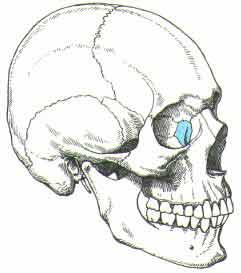 Задание № 2.Заполните в тетради для теоретических занятий таблицу «Соединение костей плечевого пояса и свободной верхней конечности».ЗАДАНИЕ №3. Напишите кости пояса верхней конечности:_________________;_________________;ЗАДАНИЕ №4. Напишите кости свободной верхней конечности:________________________________________________________________ЗАДАНИЕ №5. Напишите кости запястья:________________________________________________________________________________________________________________________.ЗАДАНИЕ №6. Напишите строение тазовой кости:____________________________________________________________.ЗАДАНИЕ №7.  Напишите кости мозгового черепа, выделяя парные и непарные:_________________________________________________________________________________________.ЗАДАНИЕ №8. Напишите кости лицевого черепа, выделяя парные и непарные:_______________;_______________;_______________;_______________;_______________;_______________;_______________;_______________;_______________.ЗАДАНИЕ №9. Заполните таблицу «Позвонки»: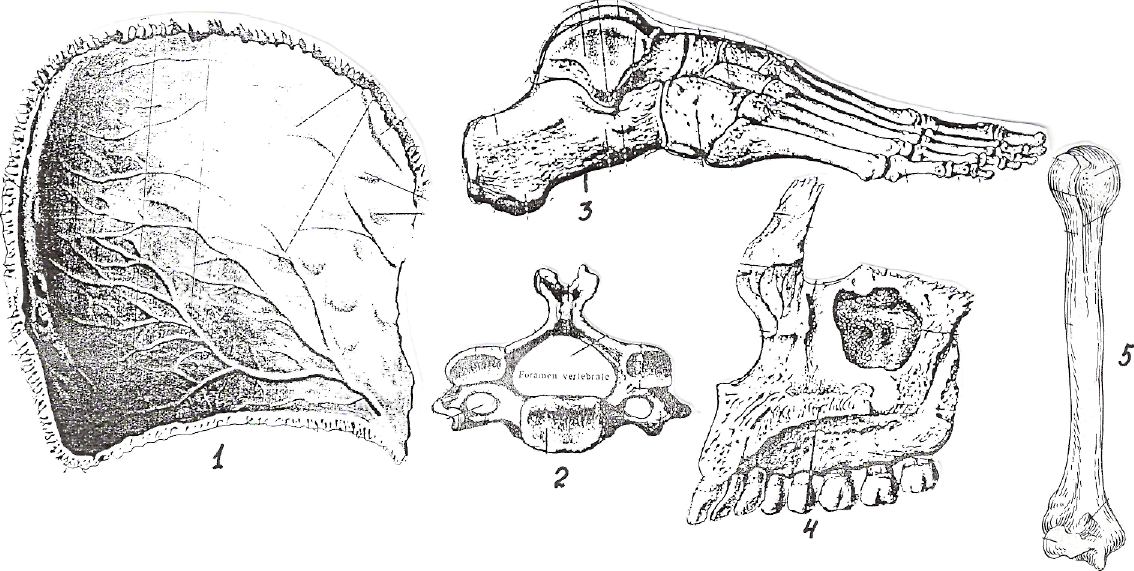 ЗАДАНИЕ № 10.Заполните в тетради для теоретических занятий таблицу «Мышцы головы и шеи».ЗАДАНИЕ № 11.Заполните в тетради для теоретических занятий таблицу «Мышцы туловища».ЗАДАНИЕ № 12.Заполните в тетради для теоретических занятий таблицу «Мышцы верхней конечности»ЗАДАНИЕ № 13.Заполните в тетради для теоретических занятий таблицу «Мышцы нижней конечности»Выполнив задания подготовить ответы на контрольные вопросы.КОНТРОЛЬНЫЕ ВОПРОСЫ1.Структура опорно-двигательного аппарата и его физиологическая роль. 2.Скелет – понятие, функции.3.Кость как орган, ее химический состав. Виды костей. Соединения костей.4. Мышца как орган (внешнее и внутреннее строение). Виды мышц. 5.Вспомогательный аппарат мышц. Основные физиологические свойства мышц. Работа мышц. Утомление и отдых мышц.Задание № 1.Обозначьте, раскрасьте в разные цвета и подпишите структурные элементы черепаПеречень рекомендуемых учебных изданий, интернет-ресурсов, дополнительной литературы:Основные источники:1. Анатомия, физиология и биомеханика зубочелюстной системы [Электронный ресурс] : учебник для медицинских колледжей и училищ / под ред. Л. Л. Колесникова,С. Д. Арутюнова, И. Ю. Лебеденко, В. П. Дегтярёва. - М. : ГЭОТАР-Медиа, 2015. Режим доступа: http://www.studentlibrary.ru/book/ISBN9785970434178.html2. Анатомия, физиология и биомеханика зубочелюстной системы [Электронный ресурс] / под ред. С.Д. Арутюнова, Л.Л. Колесникова, В.П. Дегтярёва, И.Ю. Лебеденко - М. : ГЭОТАР-Медиа, 2017. Режим доступа: http://www.studentlibrary.ru/book/ISBN9785970438701.html3. Федюкович Н.И. Анатомия и физиология: учеб.-Рн/ Д: Феникс 2015.-407с.Дополнительная литература1.Алабин И. В.,Митрофаненко В. П.Анатомия, физиология и биомеханика зубо-челюстной системы : Учеб. пособие / Алабин И. В.,Митрофаненко В. П. - Москва : АНМИ, 1998. - 205с2.Основы клинической морфологии зубов [Электронный ресурс] / Р.П. Самусев, С.В. Дмитриенко, А.И. Краюшкин. - М. : Мир и образование, 2002. Режим доступа: http://www.studentlibrary.ru/book/ISBN5329004268.html3. Анатомия и физиология: учебник для студ. спо / Под ред. Смольянникова Н.В.- М:ГЭОТАР-Медиа, 2014г .Книгафонд.4. Копейкин В.Н. Атлас моделирования зубов [Электронный ресурс] 2013.- https://www.google.com/search?q3. Копейкин В.Н. Атлас моделирования зубов [Электронный ресурс] 2013.- https://www.google.com/search?qПРАКТИЧЕСКАЯ РАБОТА №13Раздел 5. Общие понятия об анатомии и физиологии человека.Тема: Структурно-функциональная характеристика нервной системы. ВНС.Количество часов, отведенное на выполнение работы: 2 ч.Форма организации занятия – фронтальная.Студент должензнать: -строение и функцию тканей, органов и систем организма человека;-анатомическое строение зубочелюстной системы;-физиологию и биомеханику зубочелюстной системы;- структурно-функциональная характеристика нервной системы. ВНС.уметь:- определять групповую принадлежность зуба;- определять вид прикуса;- читать схемы, формулы зубных рядов и зарисовки полости рта;-использовать знания по анатомии, физиологии и биомеханике зубочелюстной системы при изготовлении зубных протезов, ортодонтических аппаратов и челюстно-лицевых протезов и аппаратов;- показать органы нервной системы на муляжах и планшетах.Приобретаемые умения и практический опыт: ОК 1, 12 – 14, ПК 1.1 - 5.2Цель: Изучить и систематизировать знания по теме анатомия и физиология нервной системы. Задачи1. Изучить анатомо- физиологические особенности нервной системы.2.Проанализировать функции вегетативной нервной системы.Методические указания по выполнению работы:ЗАДАНИЕ№2.Напишите чувствительные черепные нервы:____________________________________;____________________________________;____________________________________.ЗАДАНИЕ№3. Напишите двигательные черепные нервы:____________________________________;____________________________________;____________________________________;____________________________________;____________________________________.ЗАДАНИЕ №4.Напишите смешанные черепные нервы:____________________________________;____________________________________;____________________________________;____________________________________.ЗАДАНИЕ №5.Заполните сравнительную таблицу:ЗАДАНИЕ№6. Заполните графологическую структуру Функционально:ЗАДАНИЕ №7.Изучите строение сегмента спинного мозга, к рисунку сделайте необходимые обозначения.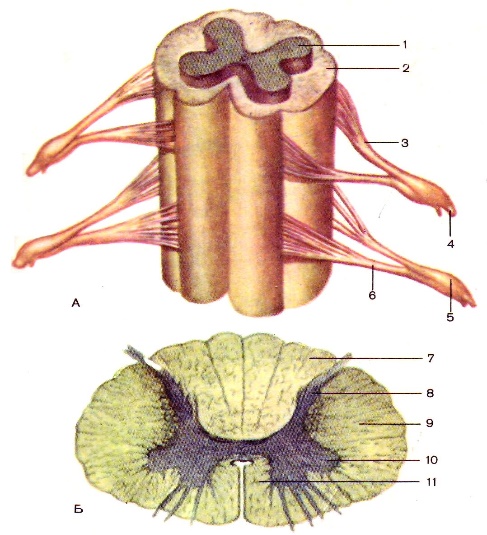 ЗАДАНИЕ №8. Выбрать правильный вариант ответа:Вариант 11.Спинной мозг относится:      а) к центральной нервной системе      б) к периферической нервной системе      в) к вегетативной нервной системе      г) к сенсорным системам2. Масса спинного мозга составляет:      а) 12-18гр      б) 35-38гр      в) 65-75гр      г) 120-130гр3. Структурно-функциональной единицей нервной системы является:      а) миоцит      б) гепатоцит      в) эритроцит      г) нейрон4. Проводящие пути спинного мозга проходят:      а) в рогах      б) в оболочках      в) в канатиках;      г) в позвоночном канале5. Наружная оболочка спинного мозга называется:      а) твердой;      б) мягкой      в) слизистой      г) паутинной6. Вверху спинной мозг переходит в      а) мозжечок      б) продолговатый мозг      в) конечный мозг      г) средний мозг7. Чувствительные нейроны расположены спинном мозге в:     а) передних рогах     б) боковых рогах     в) задних рогах     г) белом веществе8. Вставьте пропущенное слово:Спинной мозг выполняет проводниковую функцию и … функцию.Выберите соответствие:Оболочки спинного мозга                           а) дуральнаяПространства спинного мозга                    б) арахноидальная                                                                                           в) эпидуральное                                                                                            г) субарахноидальное10. Вставьте цифру:  Общее количество спинномозговой жидкости составляет …Вариант II1. Спинной мозг расположен:       а) в черепе       б) по бокам от позвоночного столба       в) в крестце;       г) в позвоночном канале2. Длина спинного мозга:      а) 10-15см      б) 40-45см      в) 70-75см      г)  90-95 см3.Реакция организма на раздражение с участием ЦНС называется:      а) рефлекс      б) синапс      в) сокращение      г) спазм4. Спинномозговая жидкость содержится:      а) в рогах спинного мозга      б) в оболочках спинного мозга      в) в канатиках спинного мозга      г) в подпаутинном пространстве спинного мозга5. Средняя оболочка спинного мозга называется:      а) твердой      б) мягкой      в) слизистой      г) паутинной6. Внизу спинной мозг заканчивается:      а) мозжечком      б) мозговым конусом      в) продолговатым мозгом      г) промежуточным мозгом7. Количество грудных сегментов составляет:      а) 5      б) 8      в) 12      г) 248. Вставьте пропущенное слово:   Спинной мозг выполняет проводниковую функцию и ….. функцию.9.Выберите соответствие:Передние рога.                                                    а) двигательные нейроныЗадние рога.                                                        б) вегетативные нейроныБоковые рога                                                      в) чувствительные нейроны10.Вставьте цифру:Спинной мозг имеет … сегмент.Выполнив задания подготовить ответы на контрольные вопросы.КОНТРОЛЬНЫЕ ВОПРОСЫ1. Значение нервной регуляции. Структура нервной системы.2. Общие принципы строения центральной нервной системы. 2. Периферическая нервная система. Рефлекторная дуга. Рефлекс – понятие, виды (безусловные, условные). Классификация ВНС. Области иннервации, функции.Перечень рекомендуемых учебных изданий, интернет-ресурсов, дополнительной литературы:Основные источники:1. Анатомия, физиология и биомеханика зубочелюстной системы [Электронный ресурс] : учебник для медицинских колледжей и училищ / под ред. Л. Л. Колесникова,С. Д. Арутюнова, И. Ю. Лебеденко, В. П. Дегтярёва. - М. : ГЭОТАР-Медиа, 2015. Режим доступа: http://www.studentlibrary.ru/book/ISBN9785970434178.html2. Анатомия, физиология и биомеханика зубочелюстной системы [Электронный ресурс] / под ред. С.Д. Арутюнова, Л.Л. Колесникова, В.П. Дегтярёва, И.Ю. Лебеденко - М. : ГЭОТАР-Медиа, 2017. Режим доступа: http://www.studentlibrary.ru/book/ISBN9785970438701.html3. Федюкович Н.И. Анатомия и физиология: учеб.-Рн/ Д: Феникс 2015.-407с.Дополнительная литература1.Алабин И. В.,Митрофаненко В. П.Анатомия, физиология и биомеханика зубо-челюстной системы : Учеб. пособие / Алабин И. В.,Митрофаненко В. П. - Москва : АНМИ, 1998. - 205с2.Основы клинической морфологии зубов [Электронный ресурс] / Р.П. Самусев, С.В. Дмитриенко, А.И. Краюшкин. - М. : Мир и образование, 2002. Режим доступа: http://www.studentlibrary.ru/book/ISBN5329004268.html3. Анатомия и физиология: учебник для студ. спо / Под ред. Смольянникова Н.В.- М:ГЭОТАР-Медиа, 2014г .Книгафонд.4. Копейкин В.Н. Атлас моделирования зубов [Электронный ресурс] 2013.- https://www.google.com/search?q3. Копейкин В.Н. Атлас моделирования зубов [Электронный ресурс] 2013.- https://www.google.com/search?qПРАКТИЧЕСКОЕ ЗАНИЯ №14.Раздел 5. Общие понятия об анатомии и физиологии человека.Тема: Сенсорные системы организма. Виды анализаторов.Количество часов, отведенное на выполнение работы: 2 ч.Форма организации занятия – фронтальная.Студент должензнать: -строение и функцию тканей, органов и систем организма человека;-анатомическое строение зубочелюстной системы;-физиологию и биомеханику зубочелюстной системы;- структурно-функциональная характеристика сенсорной системы организма, -виды анализаторов.-уметь:- определять групповую принадлежность зуба;- определять вид прикуса;- читать схемы, формулы зубных рядов и зарисовки полости рта;-использовать знания по анатомии, физиологии и биомеханике зубочелюстной системы при изготовлении зубных протезов, ортодонтических аппаратов и челюстно-лицевых протезов и аппаратов;- показать органы сенсорной системы на муляжах и планшетах.- показать на плакатах анализаторы.Приобретаемые умения и практический опыт: ОК 1, 12 – 14, ПК 1.1 - 5.2Цель: Изучить анатомию и физиологию нервной системы. Задачи1. Описать органы сенсорной системы организма. 2. Охарактеризовать функции анализаторов.Методические указания по выполнению работы:  Работа в малых группах (по 3-4 студента) проводится в режиме самоконтроля, с использованием наглядных пособий, литературы (учебники, электронные версии) и лекционного версии) и лекционного материала.Подготовиться к ответу на вопросы:1.Определение сенсорной системы, ее значение. 2.Функциональная структура анализатора; виды анализаторов, функции. Виды рецепторов. 2.Соматическая сенсорная система. 3.Обонятельная сенсорная система. 4.Вкусовая сенсорная система. 5.Зрительная сенсорная система, ее вспомогательный аппарат. 6.Слуховая и вестибулярная сенсорные системы, их вспомогательный аппарат. 7.Ноцицептивная (болевая) сенсорная система. Висцеральная сенсорная система.ЗАДАНИЕ №1. Заполните таблицу. «КОЖА, ЕЕ СТРОЕНИЕ И ФУНКЦИИ»ЗАДАНИЕ №2. Анализатор это: ___________________________________ ЗАДАНИЕ №3. Где расположены рецепторные обонятельные клетки. ____________________________________________________________________ ____________________________________________________________ЗАДАНИЕ 4. Дать определение Аналгезия …………...                                .Аносмия……………………………….             .Осязание …………………………….   .Стереогнозия……………………...           .Запах ……………………       . ЗАДАНИЕ №5. Объясните механизм восприятия боли_____________________________________________________________________________________________________________________________________________________________________________________________ ЗАДАНИЕ №6.Рассмотрите схему расположения вкусовых зон, перечислите вкусовые рецепторы (сосочки) языка, сделайте обозначения: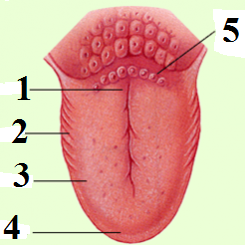 ЗАДАНИЕ 7.  Рассмотрите рисунок. Подпишите, из каких частей состоит орган обоняния.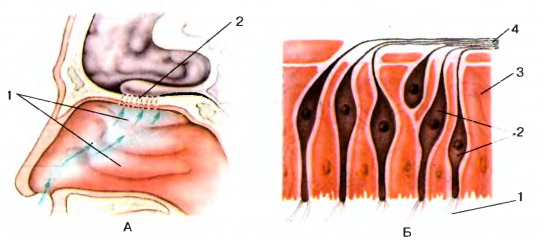  ЗАДАНИЕ №8.Решение ситуационных задач №1.Чтобы выполнить «мандибулярную» анестезию, стоматолог должен найти (нащупать) нижнечелюстной валик, расположенный выше от язычка нижней челюсти. Где расположено отверстие нижней челюсти? Какими отростками заканчивается ветвь нижней челюсти? 
№2.. Чтобы выполнить анестезию верхних резцов или клыков стоматолог должен приподнять верхнюю губу и сделать инъекцию. В какую ямку на передней поверхности верхнечелюстной кости вводят анестетик? Какие еще поверхности верхнечелюстной кости знаете?ЗАДАНИЕ №9. Выбрать правильный ответ.1.Центральный отдел температурной чувствительности находитсяа) на внутренней поверхности височной долиб) в задней центральной извилинев) в передней центральной извилинег) в любой доле.2.Эпидермисом называют:а) наружный, слущивающий слой кожиб) подкожную клетчаткув) наружный и ростковый слоиг) дерму3. Какими тканями образована кожа и её структуры?а) мышечной и соединительнойб) покровной и мышечнойв) мышечной и нервнойг) всеми видами тканей4. Что воспринимает корень языка?а) сладкоеб) кислоев) горькоег) соленоеВыполнив задания подготовить ответы на контрольные вопросы.КОНТРОЛЬНЫЕ ВОПРОСЫ1. Перечислите органы ротовой полости.2. Функции слизистой полости рта4. Язык – строение, функции.5. Строение глаза и его функции.Перечень рекомендуемых учебных изданий, интернет-ресурсов, дополнительной литературы:Основные источники:1. Анатомия, физиология и биомеханика зубочелюстной системы [Электронный ресурс] : учебник для медицинских колледжей и училищ / под ред. Л. Л. Колесникова,С. Д. Арутюнова, И. Ю. Лебеденко, В. П. Дегтярёва. - М. : ГЭОТАР-Медиа, 2015. Режим доступа: http://www.studentlibrary.ru/book/ISBN9785970434178.html2. Анатомия, физиология и биомеханика зубочелюстной системы [Электронный ресурс] / под ред. С.Д. Арутюнова, Л.Л. Колесникова, В.П. Дегтярёва, И.Ю. Лебеденко - М. : ГЭОТАР-Медиа, 2017. Режим доступа: http://www.studentlibrary.ru/book/ISBN9785970438701.html3. Федюкович Н.И. Анатомия и физиология: учеб.-Рн/ Д: Феникс 2015.-407с.Дополнительная литература1.Алабин И. В.,Митрофаненко В. П.Анатомия, физиология и биомеханика зубо-челюстной системы : Учеб. пособие / Алабин И. В.,Митрофаненко В. П. - Москва : АНМИ, 1998. - 205с2.Основы клинической морфологии зубов [Электронный ресурс] / Р.П. Самусев, С.В. Дмитриенко, А.И. Краюшкин. - М. : Мир и образование, 2002. Режим доступа: http://www.studentlibrary.ru/book/ISBN5329004268.html3. Анатомия и физиология: учебник для студ. спо / Под ред. Смольянникова Н.В.- М:ГЭОТАР-Медиа, 2014г .Книгафонд.4. Копейкин В.Н. Атлас моделирования зубов [Электронный ресурс] 2013.- https://www.google.com/search?q3. Копейкин В.Н. Атлас моделирования зубов [Электронный ресурс] 2013.- https://www.google.com/search?qПРАКТИЧЕСКОЕ ЗАДАНИЕ №15Раздел 5. Общие понятия об анатомии и физиологии человека.Тема: Железы внутренней секреции.Количество часов, отведенное на выполнение работы: 2 ч.Форма организации занятия – фронтальная.Студент должензнать: -строение и функцию тканей, органов и систем организма человека;-анатомическое строение зубочелюстной системы;-физиологию и биомеханику зубочелюстной системы;- анатомо – физиологические особенности желез внутренней секреции.уметь:- определять групповую принадлежность зуба;- определять вид прикуса;- читать схемы, формулы зубных рядов и зарисовки полости рта;-использовать знания по анатомии, физиологии и биомеханике зубочелюстной системы при изготовлении зубных протезов, ортодонтических аппаратов и челюстно-лицевых протезов и аппаратов;- показать гипофиззависимые и гипофизнезависимые железы на муляжах и планшетах.Приобретаемые умения и практический опыт: ОК 1, 12 – 14, ПК 1.1 - 5.2Цель: Изучить анатомию и физиологию желез внутренней секрецииЗадачи:1. Изучить расположение, строение, функции желез внутренней секреции.2. Определить органы «мишени».3. Изучить действие гормонов.Приобретаемые умения и практический опыт: ОК 1, 12 – 14, ПК 1.1 - 5.2.Методические указания по выполнению работы:ЗАДАНИЕ№1. Напишите гормоны аденогипофиза:________________;________________;________________;________________.ЗАДАНИЕ№2. Напишите гормоны эпифиза:_________________;_________________;ЗАДАНИЕ№3. Напишите гормоны щитовидной железы:________________;________________;________________.ЗАДАНИЕ №4. Заполните таблицу:ЗАДАНИЕ №5. Заполните таблицу. Железы внутренней и смешанной секреции и их гормоныЗАДАНИЕ №6. Обозначьте расположение в организме эндокринных желез по рисунку. 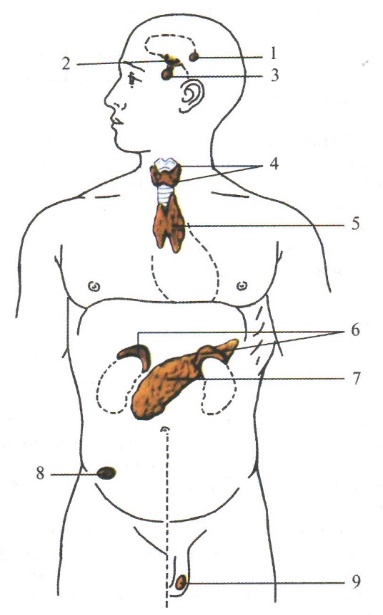 ЗАДАНИЕ №7. Рассмотрите схему. Объясните представленный механизм работы эндокринной системы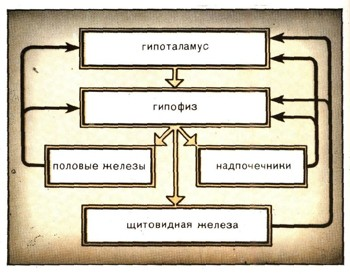 ЗАДАНИЕ №8. Прочитайте данные утверждения. Отметьте, какие из них верные и неверные.При гипосекреции инсулина количество сахара в крови уменьшается.___________________________________________________АКТГ уменьшает синтез белка, ускоряет распад белка, усиливает синтез жира и отложение в депо._______________________________________3.Кальцитонин и паратгормон являются антагонистами по влиянию на обмен кальция.__________________________________________________4.При гипосекреции АДГ возникает сахарный диабет._______________________________________________________________5.Химозин является гормоном вилочковой железы_______________________________________________________________ЗАДАНИЕ № 9. 1. У бегунов - спортсменов перед выступлением увеличивается содержание адреналина в крови. Какое значение для организма это имеет ______________________________________________________________________________________________________________________________________2. Почему половые железы и поджелудочную железу называют железами смешанной секреции?______________________________________________________________________________________________________________________________________3. Почему при повышенной выработке гормона роста в одних случаях возникает акромегалия, а в других - гигантизм?________________________________________________________ЗАДАНИЕ№10. Контрольное тестирование:Вариант I1.Зона коры надпочечников в которой образуются минералокортикоиды       а) сетчатой       б) пучковой       в) клубочковой       г) бугорковой2. Масса гипофиза составляет:       а) 0,1-0,2гр       б) 0,5-0,7гр       в) 1-2 гр       г) 2-4 гр3.Выберите гормон гипоталамуса:       а) тироксин       б) окситоцин       в) прогестерон       г) мелатонин4. Выберите гормон вилочковой железы:      а) тироксин      б) тимопоэтин      в) либерин      г) вазопрессин5. Какой гормон вырабатывается только в дневное время?      а) мелатонин      б) меланоцитостимулирующий      в) соматотропный      г) серотонин6. Какие гормоны снижают аллергические и воспалительные процессы?      а) либерины      б) статины      в) минералкортикоиды      г) глюкокортикоиды7. Вырабатывают гормоны:      а) тимоциты      б) тироциты      в) пинеалоциты      г) эпинефроциты8. Микседема развивается при:      а) гипофункции щитовидной железы;      б) гипофункции паращитовидных желез      в) гиперфункции надпочечников      г) гиперфункции эпифиза9. Выберите гипофиззависимую железу:      а) эпифиз      б) мозговое вещество надпочечников      в) щитовидная железа      г) паращитовидные железы.10. Гормон - антагонист глюкагона      а) липокаин      б) инсулин      в) альдостерон      г) вазопрессин11. Заболевание, развивающееся при гипофункции коры надпочечников      а) базедова болезнь      б) бронзовая болезнь      в) сахарный диабет      г) несахарный диабет12. Норадреналин является гормоном      а) вилочковой железы      б) нейрогипофиза      в) эпифиза      г) мозгового вещества надпочечниковВариант II1.Хромафинные клетки расположены в      а) щитовидной железе      б) вилочковой железе      в) мозговом веществе надпочечников      г) коре надпочечников2. Масса эпифиза составляет:     а) 0,1-0,2гр     б) 0,5-0,7гр     в) 1-2 гр     г) 2-4 гр3. Выберите гормон аденогипофиза:     а) паратгормон     б) прогестерон     в) пролактин     г) вазопрессин4. Какой гормон влияет на выделение молока молочными железами?     а) окситоцин     б) пролактин     в) прогестерон     г) мелатонин5. Какой гормон вырабатывается только в ночное время?     а) мелатонин     б) меланоцитостимулирующий     в) соматотпропный     г) серотонин6. Масса надпочечника составляет:     а) 5-7гр     б) 10-12гр     в) 15-20гр     г) 20-25гр7. Клетки, секретирующие тиреоглобулин     а) тимоциты     б) тироциты     в) пинеалоциты     г) эпинефроциты8. Какой гормон является антагонистом паратгормона    а) тиреотропный    б) тироксин    в) трийодтиронин    г) тирокальцитонин9. Какая железа относится к диффузной эндокринной системе     а) гипофиз    б) эпифиз    в) половые железы    г) вилочковая железа10. Какое заболевание развивается при уменьшении выработки вазопрессина?     а) базедова болезнь     б) бронзовая болезнь     в) сахарный диабет;     г) несахарный диабет11. В какой зоне коры надпочечников образуются глюкокортикоиды?     а) в пучковой     б) в сетчатой;     в) в промежуточной     г) в клубочковой12. Какие клетки вырабатывают тестостерон?      а) клетки Лейдига      б) глиоциты    в) эпинефроцитыг) островки Лангерганса Выполнив задания подготовить ответы на контрольные вопросы.КОНТРОЛЬНЫЕ ВОПРОСЫЧто такое клетки – «мишени»?Что такое аденогипофиз?Что такое нейрогипофиз?Что такое рилизинг-факторы?Что такое нейрогемальный орган?Что такое островки Лангерганса?Где расположены храмаффинный клетки?Ткань, какой железы обладает избирательной способностью к накоплению йода?Какую железу называют шишковидным телом?Что такое тиреоглобулин?Перечень рекомендуемых учебных изданий, интернет-ресурсов, дополнительной литературы:Основные источники:1. Анатомия, физиология и биомеханика зубочелюстной системы [Электронный ресурс] : учебник для медицинских колледжей и училищ / под ред. Л. Л. Колесникова,С. Д. Арутюнова, И. Ю. Лебеденко, В. П. Дегтярёва. - М. : ГЭОТАР-Медиа, 2015. Режим доступа: http://www.studentlibrary.ru/book/ISBN9785970434178.html2. Анатомия, физиология и биомеханика зубочелюстной системы [Электронный ресурс] / под ред. С.Д. Арутюнова, Л.Л. Колесникова, В.П. Дегтярёва, И.Ю. Лебеденко - М. : ГЭОТАР-Медиа, 2017. Режим доступа: http://www.studentlibrary.ru/book/ISBN9785970438701.html3. Федюкович Н.И. Анатомия и физиология: учеб.-Рн/ Д: Феникс 2015.-407с.Дополнительная литература1.Алабин И. В.,Митрофаненко В. П.Анатомия, физиология и биомеханика зубо-челюстной системы : Учеб. пособие / Алабин И. В.,Митрофаненко В. П. - Москва : АНМИ, 1998. - 205с2.Основы клинической морфологии зубов [Электронный ресурс] / Р.П. Самусев, С.В. Дмитриенко, А.И. Краюшкин. - М. : Мир и образование, 2002. Режим доступа: http://www.studentlibrary.ru/book/ISBN5329004268.html3. Анатомия и физиология: учебник для студ. спо / Под ред. Смольянникова Н.В.- М:ГЭОТАР-Медиа, 2014г .Книгафонд.4. Копейкин В.Н. Атлас моделирования зубов [Электронный ресурс] 2013.- https://www.google.com/search?q3. Копейкин В.Н. Атлас моделирования зубов [Электронный ресурс] 2013.- https://www.google.com/search?qПРАКТИЧЕСКОЕ ЗАНЯТИЕ №16Раздел 5. Общие понятия об анатомии и физиологии человека.Тема: Анатомия и физиология сердечно-сосудистой системы.Количество часов, отведенное на выполнение работы: 2 ч.Форма организации занятия – фронтальная.Студент должензнать: -строение и функцию тканей, органов и систем организма человека;-анатомическое строение зубочелюстной системы;-физиологию и биомеханику зубочелюстной системы;- процесс кровообращения – определение, значение.- анатомо- физиологические особенности сердечно- сосудистой системы.-основные показатели кровообращения. Сосуды большого и малого кругов кровообращения.уметь:- определять групповую принадлежность зуба;- определять вид прикуса;- читать схемы, формулы зубных рядов и зарисовки полости рта;-использовать знания по анатомии, физиологии и биомеханике зубочелюстной системы при изготовлении зубных протезов, ортодонтических аппаратов и челюстно-лицевых протезов и аппаратов;- показать  на плакатах органы сердечно- сосудистой системыПриобретаемые умения и практический опыт: ОК 1, 12 – 14, ПК 1.1 - 5.2Цель: Изучить анатомию и физиологию сердечно-сосудистой системы.ЗАДАЧИ1. Нарисовать проводящую систему сердца.2. Проанализировать сердечный цикл.3. Особенности кругов кровообращения.Методические указания по выполнению работы:  Работа в малых группах (по 3-4 студента) проводится в режиме самоконтроля, с использованием наглядных пособий, литературы (учебники, электронные версии) и лекционного версии) и лекционного материала.ЗАДАНИЕ №2. Заполните таблицу:ЗАДАНИЕ№3. Заполните таблицу:ЗАДАНИЕ №3. Выбрать один правильный ответ. Контрольное тестирование:Вариант I1. Выберите ветвь наружной сонной артерии:а) глазнаяб) позвоночнаяв) задняя ушнаяг) поперечная артерия шеи2. Какие артерии отходят от глубокой подошвенной дуги?а) тыльные пальцевыеб) подошвенные пальцевыев) тыльные плюсневыег) подошвенные плюсневые3. Длина восходящей аорты составляет:а) 2 смб) 4 смв) 6смг) 8 см.4. Выберите ветвь подключичной артерии:а) верхняя груднаяб) внутренняя груднаяв) восходящая глоточнаяг) глубокая артерия плеча5. Выберите париетальную ветвь внутренней подвздошной артерии:а) пупочнаяб) нижняя надчревнаяв) подвздошно-поясничнаяг) поверхностная надчревная6. На каком уровне от брюшной аорты отходит нижняя брыжеечная артерия?а) IX грудного позвонкаб) XII грудного позвонкав) I поясничного позвонкаг) III поясничного позвонка7. Ветвь подключичной артерии, участвующая в образовании виллизиева кругаа) глазнаяб) средняя мозговаяв) позвоночнаяг) поперечная артерия шеи8.На каком уровне общая сонная артерия делится на внутреннюю и наружную околоа) яремной вырезкиб) грудинно-ключичного суставав) верхнего края щитовидного хрящаг) плечеголовного стволаВариант II1.Выберите ветвь внутренней сонной артерии:а)	глазнаяб)	позвоночнаяв)	задняя ушнаяг)	поперечная артерия шеи2. От какой артерии отходят тыльные плюсневые артерииа)	от дугообразнойб)	от задней большеберцовойв)	от передней большеберцовойг)	от подколенной3. Пульсовое давление составляет:а)	15-25 мм.рт.стб)	35-55 мм.рт.ств)	60-70 мм.рт.стг)	100-130 мм.рт.ст4.Выберите ветвь подмышечной артерииа)	верхняя груднаяб)	внутренняя груднаяв)	восходящая глоточнаяг)	глубокая артерия плеча5.Выберите ветвь наружной подвздошной артерииа)	пупочнаяб)	нижняя надчревнаяв)	подвздошно-поясничнаяг)	поверхностная надчревная6.На каком уровне от брюшной аорты отходит чревный ствола)	IX грудного позвонкаб)	XII грудного позвонкав)	I поясничного позвонкаг)	III поясничного позвонка7.Откуда отходят коронарные артерииа)	от грудной аортыб)	от брюшной аортыв)	от дуги аортыг)	от восходящей аорты8.На каком уровне плечеголовной ствол делится на общую сонную и подключичную артерииа)	около левого грудинно-ключичного суставаб)	около правого грудинно-ключичного суставав)	около верхнего края щитовидного хрящаг)	около нижнего края щитовидного хрящ8.Продолжением какого сосуда является внутренняя яремная вена?а) плечеголовной веныб)	сагиттального синусав)	наружной яремной веныг)	сигмовидного синуса9.Выберите висцеральные вены брюшной полости:а) поясничныеб) почечныев) средостенныег) пищеводные10. Какая вена не участвует в образовании воротной вены?а) печеночнаяб) селезеночнаяв) верхняя брыжеечнаяг) нижняя брыжеечнаяВ какую вену ноги оттекает кровь из подошвенной венозной дуги ва) малую подкожную вену ногиб) большую подкожную вену ногив) заднюю большеберцовую венуг) переднюю большеберцовую вену.Выберите внечерепные притоки внутренней яремной вены:  а) глазные вены  б) диплоические вены  в) вены лабиринта  г) глоточные веныКуда впадает латеральная подкожная вена руки в   а) плечевую вену   б) подмышечную   в) подключичную   г) вены предплечьяПродолжением какого сосуда является непарная вена?а) полунепарной веныб) правой восходящей поясничной веныв) левой восходящей поясничной веныг) верхней полой веныКакие вены соединяют синусы твердой оболочки головного мозга и внечерепные вены головыа)диплоическиеб)менингеальныев)эмиссарныег)яремные9. Выберите париетальные вены брюшной полости:а)	поясничныеб)	почечныев)	средостенныег)	пищеводные10.11. Где образуется воротная вена?а)	перед желудкомб)	у ворот печенив)	позади головки поджелудочной железыг)	в области малого таза12. В какую вену ноги оттекает кровь из тыльной венозной дуги ва) малую подкожную вену ногиб) большую подкожную вену ногив) заднюю большеберцовую венуг) переднюю большеберцовую венуВыполнив задания подготовить ответы на контрольные вопросы.КОНТРОЛЬНЫЕ ВОПРОСЫ1. Перечислите слои сердца.2. Особенности мышечной системы сердца.3. Что входит в проводящую систему сердца4. Перечислите круги кровообращения и сосуды их образующие. Перечень рекомендуемых учебных изданий, интернет-ресурсов, дополнительной литературы:Основные источники:1. Анатомия, физиология и биомеханика зубочелюстной системы [Электронный ресурс] : учебник для медицинских колледжей и училищ / под ред. Л. Л. Колесникова,С. Д. Арутюнова, И. Ю. Лебеденко, В. П. Дегтярёва. - М. : ГЭОТАР-Медиа, 2015. Режим доступа: http://www.studentlibrary.ru/book/ISBN9785970434178.html2. Анатомия, физиология и биомеханика зубочелюстной системы [Электронный ресурс] / под ред. С.Д. Арутюнова, Л.Л. Колесникова, В.П. Дегтярёва, И.Ю. Лебеденко - М. : ГЭОТАР-Медиа, 2017. Режим доступа: http://www.studentlibrary.ru/book/ISBN9785970438701.html3. Федюкович Н.И. Анатомия и физиология: учеб.-Рн/ Д: Феникс 2015.-407с.Дополнительная литература1.Алабин И. В.,Митрофаненко В. П.Анатомия, физиология и биомеханика зубо-челюстной системы : Учеб. пособие / Алабин И. В.,Митрофаненко В. П. - Москва : АНМИ, 1998. - 205с2.Основы клинической морфологии зубов [Электронный ресурс] / Р.П. Самусев, С.В. Дмитриенко, А.И. Краюшкин. - М. : Мир и образование, 2002. Режим доступа: http://www.studentlibrary.ru/book/ISBN5329004268.html3. Анатомия и физиология: учебник для студ. спо / Под ред. Смольянникова Н.В.- М:ГЭОТАР-Медиа, 2014г .Книгафонд.4. Копейкин В.Н. Атлас моделирования зубов [Электронный ресурс] 2013.- https://www.google.com/search?q3. Копейкин В.Н. Атлас моделирования зубов [Электронный ресурс] 2013.- https://www.google.com/search?qПрактическое занятие № 17 Раздел 5. Общие понятия об анатомии и физиологии человека.Тема: Анатомия и физиология дыхательной системы.Количество часов, отведенное на выполнение работы: 2 ч.Форма организации занятия – фронтальная.Студент должензнать: -строение и функцию тканей, органов и систем организма человека;-анатомическое строение зубочелюстной системы;-физиологию и биомеханику зубочелюстной системы;- процесс кровообращения – определение, значение.- анатомию и физиологию дыхательной системы.уметь:- определять групповую принадлежность зуба;- определять вид прикуса;- читать схемы, формулы зубных рядов и зарисовки полости рта;-использовать знания по анатомии, физиологии и биомеханике зубочелюстной системы при изготовлении зубных протезов, ортодонтических аппаратов и челюстно-лицевых протезов и аппаратов;- показать на плакатах и муляжах верхние и нижние дыхательные пути.  Приобретаемые умения и практический опыт: ОК 1, 12 – 14, ПК 1.1 - 5.2Цель: Изучить анатомию и физиологию дыхательной системы.Задачи:1. Изучить функции альвеол и дыхательного ацинуса.2. Нервная и гуморальная регуляция дыхания. Саморегуляция дыхания3. Изучить дыхательный цикл. Факторы, обеспечивающие оптимальный газовый состав организма. 4. Определить связь между сердечно- сосудистой и дыхательной системы.  Методические указания по выполнению работы:ЗАДАНИЕ №1. Заполните пробелы:Вариант I.1.Гортань: а) парные хрящи -рожковидные,черпаловидные.                    б) полость гортани - преддверие,..., подголосовая область.             2. Бронхиальное дерево: главный бронх	зональные бронхи —>                             сегментарные бронхи внутридольковые бронхи —> ...            3. Правое легкое: а) поверхности легкого - ... медиальная ... легкое имеет - ...                 доли, ..... сегментов.Вариант II.Гортань: а) непарные хрящи - щитовидный,..., надгортанный.б)	оболочки гортани - слизистая,..., адвентициальная.2.Альвеолярное дерево: ... —» респираторные бронхиолы 2-го и 3-го порядка —► альвеолярные ... — альвеолярные мешочки —> ...3. Левое легкое: а) корень легкого составляют - легочная артерия, легочные..., главный бронх,..., лимфатические сосуды.б)	левое легкое имеет -... доли, ...сегментов.ЗАДАНИЕ №1. Контрольное тестирование:Вариант I1.Венозное сплетение расположено в слизистой оболочке:а)верхнего носового ходаб)среднего носового ходав)нижнего носового ходаг)общего носового хода2. Гортань проецируется на позвоночный столб:а)на уровне И-1У шейных позвонковб)на уровне ГУ-УН шейных позвонковв)на уровне VI шейного позвонка-V грудного позвонкаг)на уровне II-VII грудных позвонков3.Корень легкого составляют:а)нервы;б)ацинус;в)долевые бронхиг)главные бронхид)легочные веные)легочная артерия4.Что относится к бронхиальному дереву?а)долевые бронхиб)главный бронхв)альвеолярные ходыг) конечные бронхиолыд) дыхательная бронхиолае) субсегментарные бронхи5. В средостении расположены:а) аортаб) тимусв) сердцег) легкиед) пищевод                     е) щитовидная железа                     ж) позвоночный столб6. Трахея состоит из … гиалиновых хрящевых полуколец.7. С тканью легкого сращена … плевра.8. Общее количество альвеол достигает … млн.9. Выберите соответствиеЛевое легкое                                                                а) Больше2. Правое легкое                                                               б) меньше;                                                                                            в) имеет 2 доли;                                                                                            г) имеет 3 доли;                                                                                            д) имеет 10 сегментов                                                                                            е) имеет 11 сегментов.10.  Выберите соответствие1. В верхний носовой ход открываются                     а) лобная пазуха                                                                                        б ) гайморовы пазухи                                                                                        в) клиновидная пазуха2. В средний носовой ход открываются     г)передние пазухи решетчатой                                                                                                           кости                                                                                                                                                                                                                                                          д)средние пазухи решетчатой кости                                                                                                                                                                                                                                                                                                                             е)задние пазухи решетчатой кости                                                                                                        Вариант II1.Обонятельные клетки расположены в слизистой оболочке:а)	верхнего носового ходаб)	среднего носового ходав)	нижнего носового ходаг)	общего носового хода2.Трахея проецируется на позвоночный столб:а)	на уровне П-1У шейных позвонковб)	на уровне IV-VII шейных позвонковв)	на уровне VI шейного позвонка^ грудного позвонкаг)	на уровне II-VII грудных позвонков;3.Выберите поверхности легкого:а) ребернаяб) медиальнаяв) латеральнаяг) висцеральнаяд) париетальнаяе) диафрагмальная4.Что открывается в средний носовой ход?а)лобная пазухаб)гайморовы пазухив)клиновидная пазухаг)передние пазухи решетчатой костид)средние пазухи решетчатой костие)задние пазухи решетчатой кости5.Что относится к гортаниа)бифуркацияб)надгортанникв)голосовая щельг)подъязычная костьд)хрящевые полукольцае)щитоподъязычная мембранаж)мышцы, расслабляющие голосовые связки6. Поверхность альвеол при вдохе составляет………7. Выстилает изнутри стенки грудной клетки ... плевра.8.Жесткие волосы в полости носа называются ...                         Выберите соответствие   I. Парные хрящи гортани.                                       а) щитовидныйII. Непарные хрящи гортани                                   б) клиновидныйв)	рожковидныйг)	надгортанныйд)	черпаловидныйе)	перстневидный.                                                       Выберите соответствие                                                                                                                             а) альвеолыАльвеолярное дерево                                          б) главные бронхиБронхиальное дерево                                          в) альвеолярные ходы                                                                                        г) конечные бронхиолыд)	сегментарные бронхие)	 дыхательные бронхиолыж) субсегментарные бронхиЗадание №3 Контрольное тестирование:Вариант I1.Дыхательный центр расположен в а) мозжечкеб) промежуточном мозгев) продолговатом мозгег) среднем мозге2. Жизненная емкость легких составляет:а)300-700 млб)	1500-2000 млв)	1000-1500 млг)	3-4 лд)	6-8 л3.Как называется вдох?а)	апноэб)	гипоксияв)экспирацияг)	инспирацияд)	легочная вентиляция4. Где самое низкое парциальное давление кислорода?а)	в тканяхб)	в венозной кровив)	в артериальной кровиг)	в атмосферном воздухед)	в альвеолярном воздухе 5.Этапы газообмена: внешнее дыхание,..., внутреннее дыхание. 6.Как называется соединение С02 и НЬ. 7.У взрослого человека ЧДД в 1 минуту составляет ... 8. Удушье, обусловленное нехваткой кислорода и избытком углекислого газа,  называется а)апноэ б)асфиксия в)гипоксия г)пневмоторакс9. Состояние из вопроса №8 наблюдается приа)	анемииб)	удушениив)	отеке голосовых связокг)	повреждении грудной клеткид)	попадании инородного тела в дыхательные пути10. Выберите соответствие:Атмосферный воздух                       а) N2 79,03;Альвеолярный воздух                      б) 02 20,94;                                                                 в) С02 5,20;                                                                 г) 02 14,20;                                                                 д) N2 80,60;                                                                 е) С02 0,03.Вариант IIСпецифический регулятор дыхательного центра:а) кислородб) углекислый газв) продолговатый мозгг) кора головного мозгаОстаточный объем легких составляет:а)300-700 млб)1500-2000 млв)1000-1500 млг)3-4 лд)6-8 лКак называется выдох?а) апноэб) гипоксияв) экспирацияг) инспирацияд) легочная вентиляцияГде самое низкое парциальное давление углекислого газа ва) тканяхб) венозной кровив) артериальной кровиг) атмосферном воздухед) альвеолярном воздухеВнутреннее дыхание делится на два этапа - тканевое дыхание и ...Как называется соединение 02 и НЪ.У новорожденного ЧДД в 1 минуту составляет ...Наличие воздуха в плевральной полости называется?а) апноэб) асфиксияв) гипоксияг) пневмотораксЧто будет происходить при состоянии из вопроса №8.а) спадание легкогоб) отсутствие дыханияв) внутриплевральное давление ниже атмосферногог) внутриплевральное давление равно атмосферномуВыберите соответствие:Вдох                                                                 а) купол диафрагмы опускаетсяВыдох	                                       б) купол диафрагмы поднимаетсяв) сокращение дыхательных мышцг) расслабление дыхательных мышц    д) давление в легких выше атмосферногое) давление в легких ниже атмосферного.Выполнив задания подготовить ответы на контрольные вопросы.КОНТРОЛЬНЫЕ ВОПРОСЫЧто такое вибриссы?Что такое ацинус?Что такое сурфактант?Что такое легочный сегмент?Что такое альвеолы?На какой поверхности легких расположены ворота?Что такое бифуркация трахеи?Перечень рекомендуемых учебных изданий, интернет-ресурсов, дополнительной литературы:Основные источники:1. Анатомия, физиология и биомеханика зубочелюстной системы [Электронный ресурс] : учебник для медицинских колледжей и училищ / под ред. Л. Л. Колесникова,С. Д. Арутюнова, И. Ю. Лебеденко, В. П. Дегтярёва. - М. : ГЭОТАР-Медиа, 2015. Режим доступа: http://www.studentlibrary.ru/book/ISBN9785970434178.html2. Анатомия, физиология и биомеханика зубочелюстной системы [Электронный ресурс] / под ред. С.Д. Арутюнова, Л.Л. Колесникова, В.П. Дегтярёва, И.Ю. Лебеденко - М. : ГЭОТАР-Медиа, 2017. Режим доступа: http://www.studentlibrary.ru/book/ISBN9785970438701.html3. Федюкович Н.И. Анатомия и физиология: учеб.-Рн/ Д: Феникс 2015.-407с.Дополнительная литература1.Алабин И. В.,Митрофаненко В. П.Анатомия, физиология и биомеханика зубо-челюстной системы : Учеб. пособие / Алабин И. В.,Митрофаненко В. П. - Москва : АНМИ, 1998. - 205с2.Основы клинической морфологии зубов [Электронный ресурс] / Р.П. Самусев, С.В. Дмитриенко, А.И. Краюшкин. - М. : Мир и образование, 2002. Режим доступа: http://www.studentlibrary.ru/book/ISBN5329004268.html3. Анатомия и физиология: учебник для студ. спо / Под ред. Смольянникова Н.В.- М:ГЭОТАР-Медиа, 2014г .Книгафонд.4. Копейкин В.Н. Атлас моделирования зубов [Электронный ресурс] 2013.- https://www.google.com/search?q3. Копейкин В.Н. Атлас моделирования зубов [Электронный ресурс] 2013.- https://www.google.com/search?qПрактическое занятие № 18     Раздел 5. Общие понятия об анатомии и физиологии человека.Тема: Анатомия и физиология пищеварительной системы.Количество часов, отведенное на выполнение работы: 2 ч.Форма организации занятия – фронтальная.Студент должензнать: -строение и функцию тканей, органов и систем организма человека;-анатомическое строение зубочелюстной системы;-физиологию и биомеханику зубочелюстной системы;- процесс кровообращения – определение, значение.- анатомию и физиологию пищеварительной системы.уметь:- определять групповую принадлежность зуба;- определять вид прикуса;- читать схемы, формулы зубных рядов и зарисовки полости рта;-использовать знания по анатомии, физиологии и биомеханике зубочелюстной системы при изготовлении зубных протезов, ортодонтических аппаратов и челюстно-лицевых протезов и аппаратов;- показать на плакатах и муляжах органы пищеварительной системы.  Приобретаемые умения и практический опыт: ОК 1, 12 – 14, ПК 1.1 - 5.2Цель: Изучить и закрепить знания по разделу анатомия и физиология пищеварительной системы.Задачи:1. Изучить функции ЖКТ.2. Проанализировать ферментативную активность поджелудочной железы.3. Определить возможные проблемы при заболеваниях пищеварительной системы.3. Научиться ориентироваться во взаимозависимости органов ЖКТ.Методические указания по выполнению работы:ЗАДАНИЕ№1.  Напишите поверхности печени:1.___________________;2.___________________. ЗАДАНИЕ№2. Напишите доли висцеральной поверхности печени: 1.__________________; 2.__________________; 3.__________________; 4.__________________. ЗАДАНИЕ№3. Напишите доли диафрагмальной поверхности печени: 1.__________________; 2.__________________.  ЗАДАНИЕ№4.  Напишите части желчного пузыря: 1._______________; 2._______________; 3._______________. ЗАДАНИЕ№5.  Напишите части поджелудочной железы: 1._______________; 2._______________; 3._______________.ЗАДАНИЕ №6. Напишите ферменты слюны:  1._________________;  2._________________;  3._________________.ЗАДАНИЕ№7. Заполните сравнительную таблицу:ЗАДАНИЕ №8. Контрольное тестирование:Вариант I1.Печень расположена в:     а) левом подреберье     б) пупочной области     в) правом подреберье     г) эпигастральной областиГде вырабатывается желчь ва) печениб) желудкев) желчном пузырег) поджелудочной железеКак называют эндокринные островки поджелудочной железы островкиа)	Оддиб)	Лангергансав)	Пирогова-Вальдейераг)	Шумлянского-БоуменаПо какому протоку желчь выделяется в 12 п/к поа)	пузырномуб)	общему желчномув) главному протоку поджелудочной железыг)	добавочному протоку поджелудочной железы.Масса поджелудочной железы составляет:а)	25-35 грб)	40-60 грв)	60-80 грг)	100-120 гр5. Центр глотания расположен:а) в мозжечкеб) в среднем мозгев) в спинном мозгег) в продолговатом мозге6.Какой отдел ЖКТ богат микрофлорой?а) желудокб) полость ртав) тонкий кишечникг) толстый кишечник7. Какие сокращения желудка бывают при рвоте?а) голодныеб) масс-сокращенияв) перистальтическиег) антиперистальтические5. Жировые ферменты расщепляют жирыа) до глюкозыб) на глицеринв) до аминокислотг) до дисахаридов6. Расщепление волокон растительной клетчатки происходит в:а)	желудкеб)	в полости ртав)	тонком кишечникег)	толстом кишечнике.7.Что делает фермент лизоцим?а)	расщепляет белкиб)	расщепляет жирыв)	расщепляет углеводыг)	оказывает бактерицидное действие8. Какой пищеварительный секрет имеет кислую реакцию?а)	слюнаб)	пузырная желчьв)	печёночная желчьг)	панкреатический сок9.Чем обеспечивается пристеночное пищеварение в тонком кишечнике?а)	муциномб)	ворсинкамив)	микрофлоройг)	соляной кислотойВариант II    1.Реакция слюны:а)	кислаяб)	щелочнаяв)	нейтральнаяг)	слабощелочная     2.Какая кислота содержится в желудочном сокеа)	сернаяб)	солянаяв)	сернистаяг)	салициловая    3. В каком отделе ЖКТ в основном происходит всасывание ва)	желудкеб)	полости ртав)	тонком кишечникег)	толстом кишечнике    4. Какой пищеварительный сок содержит билирубин, биливердина) слюнаб) желчьв) желудочный сокг) панкреатический со5.Белковые ферменты расщепляют белки:а) до глюкозыб) на глицеринв) до пептидовг) на жирные кислоты.6. Рефлекторный центр непроизвольного акта дефекации находится в :а) мозжечке     б) среднем мозгев) продолговатом мозгег) крестцовом отделе спинного мозга7. Каких ферментов в желудочном соке нет?а) расщепляющих белкиб) расщепляющих жиры    в) расщепляющих углеводы  г) оказывающих бактерицидное действие      8. Какой пищеварительный сок НЕ содержит слизь?а) слюнаб) пузырная желчьв) желудочный сокг) печёночная желчь   9.Как называется пищевая кашица?а) калб) химусв) муцинг) химозинЖелчный пузырь расположен а)	в борозде на диафрагмальной поверхности б)	в поперечной борозде на висцеральной поверхности      в)	в левой продольной борозде на висцеральной поверхности      г)	в правой продольной борозде на висцеральной поверхности 3.Где в основной находится эндокринная часть поджелудочной железы?      а)	в теле      б)	в хвосте      в)	в головке      г)	в главном протоке 4.Панкреатический сок вырабатывает:       а)	 печень       б) желчный пузырь       в) экзокринная часть поджелудочной железы       г)	 эндокринная часть поджелудочной железы 5.Самая крупная доля печени:       а)	левая       б)правая       в)хвостатая       г)	квадратная6.Какая вена через ворота входит в печень?       а)	воротная      б)	печёночная      в)	нижняя полая вена      г)	верхняя полая вена7.Самая крупная пищеварительная железа:       а)	 печень       б) подъязычная       в) поджелудочная       г)	 поднижнечелюстная  8.Добавочный проток поджелудочной железы открывается:        а) в желчный пузырь       б) в общий печёночный проток       в	на малом сосочке двенадцатиперстной кишки       г)	 на большом сосочке двенадцатиперстной кишки9. Выводной проток околоушной слюнной железы открывается:       а)	 под языком       б) под нижней челюстью       в) на слизистые щеки на уровне второго верхнего малого коренного зуба       г)	 на слизистой щеки на уровне второго верхнего большого коренного зубаВыполнив задания подготовить ответы на контрольные вопросы.КОНТРОЛЬНЫЕ ВОПРОСЫЧто такое слюна.Процесс питания определение, этапыБрюшина – строение, отношение органов к брюшине.Структуры пищеварительной системы.Что такое печеночная триада?Что такое гепатоцит?Где образуется желчь?Что такое островки Лангерганса? Строение и расположение полости рта, глотки, пищевода, желудка, кишечника.Физиология пищеварения.Перечень рекомендуемых учебных изданий, интернет-ресурсов, дополнительной литературы:Основные источники:1. Анатомия, физиология и биомеханика зубочелюстной системы [Электронный ресурс] : учебник для медицинских колледжей и училищ / под ред. Л. Л. Колесникова,С. Д. Арутюнова, И. Ю. Лебеденко, В. П. Дегтярёва. - М. : ГЭОТАР-Медиа, 2015. Режим доступа: http://www.studentlibrary.ru/book/ISBN9785970434178.html2. Анатомия, физиология и биомеханика зубочелюстной системы [Электронный ресурс] / под ред. С.Д. Арутюнова, Л.Л. Колесникова, В.П. Дегтярёва, И.Ю. Лебеденко - М. : ГЭОТАР-Медиа, 2017. Режим доступа: http://www.studentlibrary.ru/book/ISBN9785970438701.html3. Федюкович Н.И. Анатомия и физиология: учеб.-Рн/ Д: Феникс 2015.-407с.Дополнительная литература1.Алабин И. В.,Митрофаненко В. П.Анатомия, физиология и биомеханика зубо-челюстной системы : Учеб. пособие / Алабин И. В.,Митрофаненко В. П. - Москва : АНМИ, 1998. - 205с2.Основы клинической морфологии зубов [Электронный ресурс] / Р.П. Самусев, С.В. Дмитриенко, А.И. Краюшкин. - М. : Мир и образование, 2002. Режим доступа: http://www.studentlibrary.ru/book/ISBN5329004268.html3. Анатомия и физиология: учебник для студ. спо / Под ред. Смольянникова Н.В.- М:ГЭОТАР-Медиа, 2014г .Книгафонд.4. Копейкин В.Н. Атлас моделирования зубов [Электронный ресурс] 2013.- https://www.google.com/search?q3. Копейкин В.Н. Атлас моделирования зубов [Электронный ресурс] 2013.- https://www.google.com/search?qПрактическое занятие № 19Раздел 5. Общие понятия об анатомии и физиологии человека.Тема: Анатомия и физиология мочеполового аппарата. Количество часов, отведенное на выполнение работы: 2 ч.Форма организации занятия – фронтальная.Студент должензнать: -строение и функцию тканей, органов и систем организма человека;-анатомическое строение зубочелюстной системы;-физиологию и биомеханику зубочелюстной системы;- процесс кровообращения – определение, значение.- анатомию и физиология мочеполового аппарата..уметь:- определять групповую принадлежность зуба;- определять вид прикуса;- читать схемы, формулы зубных рядов и зарисовки полости рта;-использовать знания по анатомии, физиологии и биомеханике зубочелюстной системы при изготовлении зубных протезов, ортодонтических аппаратов и челюстно-лицевых протезов и аппаратов;- показать на плакатах и муляжах органы мочеполового аппарата.  Приобретаемые умения и практический опыт: ОК 1, 12 – 14, ПК 1.1 - 5.2Цель: Изучить и закрепить знания по разделу анатомия и физиология Анатомия и физиология мочеполового аппарата.Задачи:1.Разобрать на планшетах женские половые органы.2. Разобрать на планшетах мужские половые органы.3. Изучить органы мочевыделения 3. Проанализировать функции нефрона, его влияние на водно- солевой обмен.4. Уметь показывать на планшетах органы мочевыделения.Методические указания по выполнению работы:ЗАДАНИЕ №2. Напишите оболочки почки:________________;________________;________________.ЗАДАНИЕ №3. Напишите структуры почечной пазухи:________________;________________;________________.ЗАДАНИЕ №4. Напишите структуры нефрона:________________;________________;________________;________________.ЗАДАНИЕ №5. Заполните сравнительную таблицу:ЗАДАНИЕ №6. Контрольное тестирование:Вариант IКак называется средняя часть мужской уретрыа) венецб)	головкав)	губчатаяг)	пещеристаяд) перепончатаяе) предстательнаяКакой слой мочевого пузыря образует сфинктера)слизистаяб)косой мышечныйв)адвентициальнаяг)продольный мышечныйд)циркулярный мышечныйКуда открывается наружным отверстием женская уретра?В какой области нет изгиба в мочеточнике ва) тазовойб) брюшной (поясничной)в) при переходе брюшной части в тазовуюг) перед впадением в мочевой пузырьВпереди мочевого пузыря находитсяа) прямая кишкаб) лобковый симфизв) сигмовидная кишкаг) подвздошная кишкаКакая длина предстательной части мужской уретры?Какая оболочка женской уретры имеет лакуны (слепые углубления)?а) слизистаяб) мышечнаяв) серознаяг) адвентициальнаяГде у мужчин расположен произвольный сфинктер?Что является наружной оболочкой мочевого пузыря?а) серознаяб) слизистаяв) мышечнаяг) адвентициальная10. Выберите соответствие:Ureter	а) диаметр 5-7 мм;Urethra(мужская)	б) длина 30-35см;в)	пещеристая часть;   г) длина 18-25см;                         д)	перепончатая часть;  е) диаметр 3-9мм.Вариант IIКак называется верхняя (начальная) часть мужской уретрыа)	губчатаяб)	пещеристаяв)	перепончатаяг)	предстательнаяКакого слоя нет в мочевом пузыреа)	слизистогоб)	косого мышечногов)	адвентициальногог)	продольного мышечногод)	циркулярного мышечногоГде у мужчин расположено наружное отверстие мочеиспускательного каналаВыберите топографические части мочевого пузыряа)	тазоваяб)	шейкав)	перешеекг)	днод)	внутристеночнаяе)	верхушкаЧто находится позади мочевого пузыря у мужчина)	шейка маткиб)	прямая кишкав)	лобковый симфизг)	подвздошная кишкаКакая длина перепончатой части мужской уретрыГде у женщин расположен наружный сфинктера)	в мочевом пузыреб)	в мочеточникев)	в преддверии влагалищаг)	при прохождении через мочеполовую диафрагму8. Где расположен непроизвольный сфинктер мочеиспускательного канала? 9.Каким эпителием выстланы мочеточники, мочевой пузырь и       частично мочеиспускательный канал?а)	плоскимб)	переходнымв)	призматическимг)	мерцательным10. Выберите соответствие:Перепончатая часть мужского м/и канала           а) лежит в простатеПредстательная часть мужского м/и канала       б) длина Зсм;       в)длина 1,5см;       г)длина 15-20см;       д)лежит в пенисе;       е) лежит в области тазового днаВыполнив задания подготовить ответы на контрольные вопросы.КОНТРОЛЬНЫЕ ВОПРОСЫОрганы, выполняющие выделительные функции. Почки строение, оболочки, фиксирующий аппарат, топография почек. Кровоснабжение почки. Строение нефронов, их виды. Мочеточники, расположение, строение. Мочеиспускательный канал женский и мужской. Механизмы образования мочи. Регуляция мочеобразования и мочевыделения.Перечень рекомендуемых учебных изданий, интернет-ресурсов, дополнительной литературы:Основные источники:1. Анатомия, физиология и биомеханика зубочелюстной системы [Электронный ресурс] : учебник для медицинских колледжей и училищ / под ред. Л. Л. Колесникова,С. Д. Арутюнова, И. Ю. Лебеденко, В. П. Дегтярёва. - М. : ГЭОТАР-Медиа, 2015. Режим доступа: http://www.studentlibrary.ru/book/ISBN9785970434178.html2. Анатомия, физиология и биомеханика зубочелюстной системы [Электронный ресурс] / под ред. С.Д. Арутюнова, Л.Л. Колесникова, В.П. Дегтярёва, И.Ю. Лебеденко - М. : ГЭОТАР-Медиа, 2017. Режим доступа: http://www.studentlibrary.ru/book/ISBN9785970438701.html3. Федюкович Н.И. Анатомия и физиология: учеб.-Рн/ Д: Феникс 2015.-407с.Дополнительная литература1.Алабин И. В.,Митрофаненко В. П.Анатомия, физиология и биомеханика зубо-челюстной системы : Учеб. пособие / Алабин И. В.,Митрофаненко В. П. - Москва : АНМИ, 1998. - 205с2.Основы клинической морфологии зубов [Электронный ресурс] / Р.П. Самусев, С.В. Дмитриенко, А.И. Краюшкин. - М. : Мир и образование, 2002. Режим доступа: http://www.studentlibrary.ru/book/ISBN5329004268.html3. Анатомия и физиология: учебник для студ. спо / Под ред. Смольянникова Н.В.- М:ГЭОТАР-Медиа, 2014г .Книгафонд.4. Копейкин В.Н. Атлас моделирования зубов [Электронный ресурс] 2013.- https://www.google.com/search?q3. Копейкин В.Н. Атлас моделирования зубов [Электронный ресурс] 2013.- https://www.google.com/search?qПрактическое занятие № 20Раздел 5.Общие понятия об анатомии и физиологии человекаТема: Органы иммунной системы.Количество часов, отведенное на выполнение работы: 2 ч.Форма организации занятия – фронтальная.Студент должензнать: -строение и функцию тканей, органов и систем организма человека;-анатомическое строение зубочелюстной системы;-физиологию и биомеханику зубочелюстной системы;- процесс кровообращения – определение, значение;- анатомию и физиологию органов иммунной системы.уметь:- определять групповую принадлежность зуба;- определять вид прикуса;- читать схемы, формулы зубных рядов и зарисовки полости рта;-использовать знания по анатомии, физиологии и биомеханике зубочелюстной системы при изготовлении зубных протезов, ортодонтических аппаратов и челюстно-лицевых протезов и аппаратов;- показать на плакатах и муляжах органы иммунной системы.  Приобретаемые умения и практический опыт: ОК 1, 12 – 14, ПК 1.1 - 5.2Цель: Изучить и закрепить знания по разделу анатомия и физиология иммунной системы.Задачи:1.Разобрать на планшетах центральные органы иммунной системы.2.Изучить центральные и периферические органы иммунной системы. 3. Проанализировать функции вилочковой железы.4. Уметь показывать на планшетах органы иммунной системы.Методические указания по выполнению работы:Задание №2. Контрольное тестирование:  Вариант IЧужеродные для организма вещества называют:а)	антигеныб)	антиподыв)	антителаг)	антирезусКакой иммунитет развивается после перенесённого заболевания?а)	искусственно приобретённый активныйб)	искусственно приобретённый пассивныйв)	естественно приобретённый активныйг)	естественно приобретённый пассивныйКакое противовирусное вещество образуется в клетках лимфоидного ряда?а)	лизоцимб)	макрофагв)	антигенг)	интерферонКакие структуры синтезируют иммуноглобулины?а)	моноцитыб)	макрофагив)	Т-лимфоцитыг)	плазматические клеткиГде проходят дифференцировку Т-лимфоциты?а)	в сердцеб)	в вилочковой железев)	в щитовидной железег)	в сосудах кровеносной системыКак называется способность организма защищаться от генетически чужеродных веществ?а)	иммунологияб)	иммунитетв)	иммунизацияг)	верификацияВыберите центральный орган иммунной системы:а)	селезёнкаб)	сердцев)	вилочковая железаг)	щитовидная железаЧем представлен жёлтый костный мозг?а)	форменными элементамиб)	жировой тканьюв)	стволовыми клеткамиг)	эпителиальной тканьюКакую миндалину называют аденоидной?а)	нёбнуюб)	трубнуюв)	язычнуюг)	глоточную.Масса селезёнки составляета)	80-90 грб)	100-120 грв)	150-190 грг)	200-250 гр.Где располагается тимуса)	в черепеб)	в средостениив)	в брюшной полостиг)	в полости малого тазаКак называются скопления лимфоидной ткани в стенках тонкой кишкиа)	тельца Гассаляб)	пульпа      в) Пейеровы бляшки      г) миндалины.13.Самые многочисленные органы иммунной системы:    а)миндалины;    б) костный мозг;    в) Пейеровы бляшки;    г) лимфатические узлы.14. Возрасте в котором органы иммунной системы достигают своего максимального развития    а) к моменту рождения    б) в подростковом возрасте    в) в пожилом возрасте    г) в эмбриональном периодеВариант II1.Вещества, образующиеся в организме при появлении чужеродных веществ     а) антигены     б) антиподы     в) антитело     г) антирезус2. Иммунитет развивающийся при проведении прививок     а) искусственно приобретённый активный     б) искусственно приобретенный пассивный     в) естественно приобретенный активный     г) естественно приобретенный пассивный3. Интерферон-это:    а) липид    б) белок    в) углевод    г) нуклеиновая кислота4. В плазматические клетки превращаются:    а) моноциты    б) В-лимфоциты    в) Т-лимфоциты    г) тромбоциты5. Видовым иммунитет называется    а) врождённый    б) приобретенный    в) противовирусный    г) антибактериальный6. Т-лимфоциты угнетающие активность В-лимфоцитов    а) хелперы    б) киллеры    в) супрессоры    г) клетки памяти7. Наука о молекулярных и клеточных механизмах иммунного ответа называется    а) генетика    б) биохимия    в) иммунология    г) микробиология8. Выберите периферический орган иммунной системы    а) тимус   б) селезёнка   в) костный мозг   г) щитовидная железа9. Красный костный мозг представлен   а) пигментной тканью   б) жировой тканью   в) стволовыми клетками   г) эпителиальной тканью10. Трубные миндалины расположены   а) на языке   б) между нёбными дужками   в) на задней стенке глотки   г) на боковых стенках глотки11. Масса костного мозга составляет:   а) 0,5-1,5 кг   б) 1,5-2 кг   в) 2,5-3 кг   г) 3,5-4 кг12Селезенка расположена в   а) средостении   б) правом подреберье брюшной полости   в) левом подреберье брюшной полости   г) полости малого таза13. Желтый костный мозг расположен в    а) плоских костях    б) воздухоносных путях    в) диафизах длинных трубчатых костей    г) крови14. Эритроциты иммунной системы разрушаются в    а) костном мозге    б) селезенке    в) вилочковой железег) миндалинахВыполнив задания подготовить ответы на контрольные вопросы.КОНТРОЛЬНЫЕ ВОПРОСЫЧто такое «антиген»?Что такое «антитело»?Что такое иммунитет?Что такое интерферон?Что такое пульпа селезенки?Что стволовые клетки?Какие структуры образуют кольцо Н.И. Пирогова - В. Вальдейера?Что такое нулевые лимфоциты?Что такое центр размножения?Перечень рекомендуемых учебных изданий, интернет-ресурсов, дополнительной литературы:Основные источники:1. Анатомия, физиология и биомеханика зубочелюстной системы [Электронный ресурс] : учебник для медицинских колледжей и училищ / под ред. Л. Л. Колесникова,С. Д. Арутюнова, И. Ю. Лебеденко, В. П. Дегтярёва. - М. : ГЭОТАР-Медиа, 2015. Режим доступа: http://www.studentlibrary.ru/book/ISBN9785970434178.html2. Анатомия, физиология и биомеханика зубочелюстной системы [Электронный ресурс] / под ред. С.Д. Арутюнова, Л.Л. Колесникова, В.П. Дегтярёва, И.Ю. Лебеденко - М. : ГЭОТАР-Медиа, 2017. Режим доступа: http://www.studentlibrary.ru/book/ISBN9785970438701.html3. Федюкович Н.И. Анатомия и физиология: учеб.-Рн/ Д: Феникс 2015.-407с.Дополнительная литература1.Алабин И. В.,Митрофаненко В. П.Анатомия, физиология и биомеханика зубо-челюстной системы : Учеб. пособие / Алабин И. В.,Митрофаненко В. П. - Москва : АНМИ, 1998. - 205с2.Основы клинической морфологии зубов [Электронный ресурс] / Р.П. Самусев, С.В. Дмитриенко, А.И. Краюшкин. - М. : Мир и образование, 2002. Режим доступа: http://www.studentlibrary.ru/book/ISBN5329004268.html3. Анатомия и физиология: учебник для студ. спо / Под ред. Смольянникова Н.В.- М:ГЭОТАР-Медиа, 2014г .Книгафонд.4. Копейкин В.Н. Атлас моделирования зубов [Электронный ресурс] 2013.- https://www.google.com/search?q3. Копейкин В.Н. Атлас моделирования зубов [Электронный ресурс] 2013.- https://www.google.com/search?q6. Критерии оценки результатов практической работы студентовКритериями оценки результатов практической работы студентов являются:уровень освоения студентом теоретического материала;умения студентов использовать теоретические знания при выполнении практических задач;сформированность общеучебных умений;обоснованность и чёткость изложения ответа;оформление материала в соответствии с требованиями.Полнота выполнения практической работы характеризует качество знаний студентов и оценивается по пятибалльной системе. "Отлично"задания выполнены правильно, полностью,задания выполнены аккуратно, без помарок, разборчивым почеркомматериал оформлен в соответствии с требованиями, чёткое и обоснованное изложения ответа."Хорошо"задания выполнены полностью, задания выполнены аккуратно, без помарок, разборчивым почеркомв целом материал оформлен в соответствии с требованиями, но могут быть незначительные отклонения от требований;не совсем чёткое и обоснованное изложения ответа."Удовлетворительно"задания выполнены не полностью,задания выполнены аккуратно, без помарок, разборчивым почеркомоформление материала не соответствует требованиям, изложение ответа краткое и содержит некоторые неточности.                               "Неудовлетворительно"оформление материала не соответствует требованиямпри устном ответе допущены принципиальные ошибкиработа не выполненаТребования к результатам работы, в т.ч. к оформлениюСтудент должен прийти на практическое занятие подготовленным к выполнению работы. Студент, не подготовленный к работе, не может быть допущен к ее выполнению.Внимательно изучите основные вопросы темы и план практического занятия, определите место темы занятия в общем содержании и учебном плане изучения дисциплины, ее связь с другими темами.Прочитайте электронный вариант материалов для самостоятельного изучения по теме, найдите и проработайте соответствующие разделы в рекомендованных нормативных документах, учебниках и дополнительной литературе.После ознакомления с теоретическим материалом ответьте на вопросы для самопроверки. Продумайте свое понимание сложившейся ситуации по изучаемой теме, пути и способы решения проблемных вопросов.Выявите дискуссионные вопросы и сформулируйте свою точку зрения на них, аргументируя ее.Каждый студент после выполнения работы должен представить отчет о проделанной работе с анализом полученных результатов и выводом по работе.Отчет о проделанной работе следует делать в журнале практических работ выполненном на листах формата А4: с одной стороны листа. Содержание отчета указано в описании практической работы.Оценку по практической работе студент получает, с учетом срока выполнения работы, если:расчеты выполнения правильно и в полном объеме;сделан анализ проделанной работы и вывод по результатам работы;студент может пояснить выполнения любого этап работы;отчет выполнен в соответствии с требованиями к выполнению работы.Желательно к каждому практическому занятию самостоятельно подготовить выступление по одному из вопросов темы. В ходе практического занятия необходимо учувствовать в обсуждении темы, высказывать свое мнение, отстаивать свою позицию, слушать и оценивать различные точки зрения, конструктивно полемизировать, находить точки соприкосновений разных позиций. Зачет по практическим работам студент получает при условии выполнения всех предусмотренной программой работ после сдачи отчетов по работам при удовлетворительных оценках за опросы и контрольные вопросы во время практических занятий.7. Перечень рекомендуемых учебных изданий, интернет-ресурсов, дополнительной литературыПеречень рекомендуемых учебных изданий, интернет-ресурсов, дополнительной литературы:Основные источники:1. Анатомия, физиология и биомеханика зубочелюстной системы [Электронный ресурс] : учебник для медицинских колледжей и училищ / под ред. Л. Л. Колесникова,С. Д. Арутюнова, И. Ю. Лебеденко, В. П. Дегтярёва. - М. : ГЭОТАР-Медиа, 2015. Режим доступа: http://www.studentlibrary.ru/book/ISBN9785970434178.html2. Анатомия, физиология и биомеханика зубочелюстной системы [Электронный ресурс] / под ред. С.Д. Арутюнова, Л.Л. Колесникова, В.П. Дегтярёва, И.Ю. Лебеденко - М. : ГЭОТАР-Медиа, 2017. Режим доступа: http://www.studentlibrary.ru/book/ISBN9785970438701.html3. Федюкович Н.И. Анатомия и физиология: учеб.-Рн/ Д: Феникс 2015.-407с.Дополнительная литература1.Алабин И. В.,Митрофаненко В. П.Анатомия, физиология и биомеханика зубо-челюстной системы : Учеб. пособие / Алабин И. В.,Митрофаненко В. П. - Москва : АНМИ, 1998. - 205с2.Основы клинической морфологии зубов [Электронный ресурс] / Р.П. Самусев, С.В. Дмитриенко, А.И. Краюшкин. - М. : Мир и образование, 2002. Режим доступа: http://www.studentlibrary.ru/book/ISBN5329004268.html3. Анатомия и физиология: учебник для студ. спо / Под ред. Смольянникова Н.В.- М:ГЭОТАР-Медиа, 2014г .Книгафонд.4. Копейкин В.Н. Атлас моделирования зубов [Электронный ресурс] 2013.- https://www.google.com/search?q3. Копейкин В.Н. Атлас моделирования зубов [Электронный ресурс] 2013.- https://www.google.com/search?qЭБС «Консультант студента»Вид учебной работыОбъем часовМаксимальная учебная нагрузка (всего)267Обязательная аудиторная учебная нагрузка (всего)178в том числе:лабораторные работы -практические занятия40контрольные работы -Курсовая работа (проект)  -Самостоятельная работа обучающегося (всего)89в том числе:подготовка докладов и реферативных сообщенийcоздание мультимедийных презентацийсоставление схем, иллюстраций, моделейсоставление сводной обобщающей таблицысоставление глоссария основных понятий и терминовсоставление кроссвордов	работа с информационными средствами обучения на бумажном и электронном носителях по заданным темам.2010201010613Промежуточная аттестация в форме дифференцированного зачета и экзаменаПромежуточная аттестация в форме дифференцированного зачета и экзамена№п/пНаименование уроков и темКол-во часов по темеВид занятий (типы урока)Календарные сроки проведения1.Введение в анатомию и физиологию человека.2Практическое занятие1 семестр2.Человек как предмет изучения анатомии и физиологии. Многоуровневость организма человека.2Практическое занятие1 семестр3.Анатомическое строение верхней и нижней челюсти. Кровоснабжение, иннервация.2Практическое занятие1 семестр4.Анатомическое и гистологическое строение зуба. Зубные ряды. Анатомическое строение зубов верхней и нижней челюсти2Практическое занятие1 семестр5.Молочные и постоянные зубы. Сроки прорезывания, их отличия. Зубная формула молочных и постоянных зубов, их запись.2Практическое занятие1 семестр6.Морфофункциональная характеристика полости рта.2Практическое занятие1 семестр7.Функциональная анатомия зубных рядов.2Практическое занятие1 семестр8.Анатомическое строение височно-нижнечелюстного сустава.2Практическое занятие1 семестр9.Прикус. Виды прикуса. Артикуляция. Окклюзия. Виды окклюзии.2Практическое занятие1 семестр10.Клетка. Понятие о тканях.2Практическое занятие1 семестр11.Гомеостаз. Состав, свойства и функции крови. Группы крови, резус-фактор.2Практическое занятие1 семестр12.Общие вопросы анатомии и физиологии аппарата движения.2Практическое занятие1 семестр13.Структурно-функциональная характеристика нервной системы. ВНС.2Практическое занятие      1 семестр14.Сенсорные системы организма. Виды анализаторов.2Практическое занятие1 семестр15.Железы внутренней секреции.2Практическое занятие2 семестр16.Анатомия и физиология сердечно-сосудистой системы.2Практическое занятие2 семестр17.Анатомия и физиология дыхательной системы.2Практическое занятие2 семестр18.Анатомия и физиология пищеварительной системы2Практическое занятие2 семестр19.Анатомия и физиология мочеполового аппарата.2Практическое занятие2 семестр20.Органы иммунной системы2Практическое занятие2 семестр№ п/пЭтапы практического занятияПродолжитель-ность (мин)Содержание этапа и оснащенность1.Организация занятия5Проверка посещаемости и внешнего вида обучающихся2.Формулировка темы и цели10Преподавателем объявляется тема и ее актуальность, цели занятия3.Контроль исходного уровня знаний, умений20Тестирование, индивидуальный устный или письменный опрос, фронтальный опрос, типовые задачи4.Раскрытие учебно-целевых вопросов5Инструктаж обучающихся преподавателем (ориентировочная основа деятельности.)5.Самостоятельная работа обучающихся (текущий контроль)35Преподаватель раздаёт алгоритмы манипуляций, схемы, таблицы.6.Итоговый контроль знаний письменно или устно с оглашением оценки каждого обучающегося за теоретические знания и практические навыки по изученной теме занятия10Тесты по теме, ситуационные клинические задачи7.Задание на дом (на следующее занятие)5Учебно-методические разработки следующего занятия, индивидуальные задания (составить схемы, алгоритмы, таблицы и т.д.)Всего:90Название системыОрганы, из которых состоит данная системаПотребности, которые реализует данная системаКонтрфорсыЛокализацияПроходит через альвеолярное возвышение клыка и лобный отросток верхней челюсти. Правый и левый контрфорсы укрепляются надбровными дугами. Уравновешивает силу давления клыковАльвеолярно-скуловой контрфорс. Проходит от альвеолярных возвышений 2-го и 3-го моляров через бугор верхней челюсти на крыловидный отросток клиновидной кости и перпендикулярную пластинку небной кости;Небный контрфорс.Образуется небными отростками верхних челюстей и горизонтальными пластинками небных костей. Уравновешивает силу жевания в поперечном направленииАльвеолярный контрфорс. Проходит от тела вдоль ветви к шейке и головке нижней челюстиЗубМолочные зубыПостоянные зубыКоронка зубаКоронка зуба клиническаяКоронка зуба анатомическаяКорень зубаШейка зубаРезецКлыкПериодонтПародонтЭмальДентинЦементПульпаПолость коронкиПолость корняКанал корняВерхушка корняОтверстие верхушки корняПремолярМолярЗубочелюстной сегмент	Ткани зубаХарактеристикаЭмальДентинПульпа зубаЦемент зуба7-8 летБоковые резцы8-9 летКлыкиПервые премоляры9-10 лет12-13 летПервые молярыВторые моляры 12-13 летТретьи молярыПрикусыХарактеристикаПрямой прикусОртогнатический прикус с глубоким резцовым перекрытиемОртогнатический прикус с протрузией или ретрузией передних зубовОртогнатический прикус с глубоким резцовым перекрытиемДистальный прикусМезиальный прикусГлубокий прикусОткрытый прикусПерекрестный прикусВиды окклюзииХарактеристикаПередняяБоковаяЗадняя№Виды мышечной тканиСтруктурная единицаРасположениеОсобенности сокращения1.2.3.Волокнистая тканьСоединительная ткань со специальными свойствамиХрящевая тканьКостная ткань1.1.1.1.1.2.2.1.2.3.2.2.2.4.3.2.№ВопросыФорма выполнения заданияСамоконтроль(вопросы)Самооценка обучающихся1.Общая характеристика внутренней среды организма.Работа в малых группах (по 3-4 студента) проводится в режиме самоконтроля, с использованием наглядных пособий, литературы (учебники, электронные версии) и лекционного материала-внутренняя среда организма;- определение гомеостаза.2Состав, свойства и функции крови.Работа в малых группах (по 3-4 студента) проводится в режиме самоконтроля, с использованием наглядных пособий, литературы (учебники, электронные версии) и лекционного материала-состав крови;-функции крови;-основные показатели крови.3.Характеристика плазмы.Работа в малых группах (по 3-4 студента) проводится в режиме самоконтроля, с использованием наглядных пособий, литературы (учебники, электронные версии) и лекционного материала-состав плазмы;-белки плазмы;-осмотическое давление;-онкотическое давление;-буферные системы.4.Характеристика форменных элементов крови.Работа в малых группах (по 3-4 студента) проводится в режиме самоконтроля, с использованием наглядных пособий, литературы (учебники, электронные версии) и лекционного материала-количество, свойства эритроцитов;-гемолиз эритроцитов;-количество, виды, свойства лейкоцитов;-количество, свойства тромбоцитов.5.Гемостаз-виды механизмы.Работа в малых группах (по 3-4 студента) проводится в режиме самоконтроля, с использованием наглядных пособий, литературы (учебники, электронные версии) и лекционного материала-сосудисто-тромбоцитарный гемостаз;-свертывание крови;-противосвертывающая система;-фибринолитическая система.6.Группы крови. Резус-фактор.Работа в малых группах (по 3-4 студента) проводится в режиме самоконтроля, с использованием наглядных пособий, литературы (учебники, электронные версии) и лекционного материала-группы крови;-резус-фактор;-гемотрансфузия;-пробы на совместимость крови.ЛейкоцитыАгранулоцитыАгранулоцитыЛейкоцитыАгранулоцитыАгранулоцитыЛейкоцитыНейтрофилы %Нейтрофилы %Нейтрофилы %Нейтрофилы %Эозино-филыБазо-филыЛимфоцитыЛейкоцитыМиелоцитыЮныеЭозино-филыБазо-филыЛимфоциты1-545-702-10Группы кровиАгглютиногеныАгглютинины0(1)А (II)в (III)АВ (IV)№ВопросыФорма выполнения заданияСамоконтроль (вопросы)Самооценка обучающихся1.Кости и соединения туловища.Работа в малых группах (по 3-4 студента) проводится в режиме самоконтроля, с использованием наглядных пособий, литературы (учебники, электронные версии) и лекционного материала-строение позвоночного столба;-строение грудной клетки;-соединения костей туловища.2.Кости и соединения черепа.Работа в малых группах (по 3-4 студента) проводится в режиме самоконтроля, с использованием наглядных пособий, литературы (учебники, электронные версии) и лекционного материала-строение костей мозгового черепа;-строение костей лицевого черепа;-соединения костей черепа.3.Кости и соединения верхних конечностей.Работа в малых группах (по 3-4 студента) проводится в режиме самоконтроля, с использованием наглядных пособий, литературы (учебники, электронные версии) и лекционного материала-строение костей пояса верхних конечностей;-строение костей свободной верхней конечности;-соединения костей верхней конечности.4.Кости и соединения нижних конечностей.Работа в малых группах (по 3-4 студента) проводится в режиме самоконтроля, с использованием наглядных пособий, литературы (учебники, электронные версии) и лекционного материала-строение костей пояса нижних конечностей;-строение костей свободной нижней конечности;-соединения костей нижней конечности.Мозговой отдел черепа-----------------------------------------------------------------------------------------------------------------------------------------------------------------------------------------------------------------------------------Лицевой отдел черепа------------------------------------------------------------------------------------------------------------------------------------------------------------------------------------------------------------------------------------------------Название суставаСуставные поверхностиВспомогательные элементыФорма сустава и виды движения в нёмПлечевой суставЛоктевой суставЛучезапястный сустав№Виды позвонковКоличествоОсобенности строения1.2.3.4.5.Название мышцыФункцияФункцияФункцияНазвание мышцыФункцияФункцияФункцияГруппы мышцСуставы, на которые мышцы действуютФункцияМышцы плечевого поясаМышцы предплечья:передняя группазадняя группаГруппы мышцСуставы, на которые мышцы действуютФункцияМышцы тазового пояса:Тазобедренный сустав.- Фиксация положения туловища;- Сгибание и разгибание, отведение, вращение бедра внутрь и кнаружи, круговое движение бедра.Мышцы бедра:передняя группазадняя группамедиальная группаМышцы голени:передняя группазадняя группалатеральная группа№ВопросыФорма выполнения заданияФорма выполнения заданияСамоконтроль(вопросы)Самооценкаобучающихся1.черепные нервы – количество, название, функциональные виды.Работа в малых группах (по 3-4 студента) проводится в режиме самоконтроля, с использованием наглядных пособий, литературы (учебники, электронные версии) и лекционного материалаРабота в малых группах (по 3-4 студента) проводится в режиме самоконтроля, с использованием наглядных пособий, литературы (учебники, электронные версии) и лекционного материала-количество черепных нервов;-названия черепных нервов;-функциональные виды черепных нервов.2.Чувствительные черепные нервы – 1,2 и 8 пары, области их иннервации-функциональная характеристика чувствительных черепных нервов.3.Двигательные черепные нервы – 3,4,5 и 10 пары, области их иннервации-функциональная характеристика двигательных черепных нервов;4.Смешанные черепные нервы – 5,7,9 и 10 пары, области их иннервации-функциональная характеристика смешанных черепных нервов.5.Симпатическая вегетативная нервная система и ее функции.- характеристика центрального отдела симпатической ВНС;-характеристика периферического отдела симпатической ВНС.6.Парасимпатическая вегетативная нервная система и её функции.-характеристика центрального отдела парасимпатической ВНС;-характеристика периферического отдела парасимпатической ВНС.Сравнительные показателиСимпатическая ВНСПарасимпатическая ВНС1.Центральный отдел2.Периферический отдел3.Влияние на ЧСС4.Влияние на коронарные сосуды5.Влияние на зрачок6.Влияние на деятельность кишечникаНервная системаСпинномозговыенервыНервная системаВегетативная нервнаясистемаСлои, образующие кожуОсобенности строенияФункции№ВопросыФорма выполнения заданияСамоконтроль(вопросы)Самооценка обучающихся1.Классификация желез внутренней секреции.Работа в малых группах (по 3-4 студента) проводится в режиме самоконтроля, с использованием наглядных пособий, литературы (учебники, электронные версии) и лекционного материала-классификация ЖВС;-зависимые от гипофиза железы;-смешанные железы;2.Гормоны – виды, механизмы действияРабота в малых группах (по 3-4 студента) проводится в режиме самоконтроля, с использованием наглядных пособий, литературы (учебники, электронные версии) и лекционного материала-виды гормонов;-свойства гормонов.3.Расположение, строение, и функции желез внутренней секреции.Работа в малых группах (по 3-4 студента) проводится в режиме самоконтроля, с использованием наглядных пособий, литературы (учебники, электронные версии) и лекционного материала-расположение, строение, функции гипофиза и эпифиза;-расположение, строение, функции щитовидной и паращитовидных желез;-расположение, строение. функции поджелудочной железы;-расположение, строение, функции вилочковой и половых желез;-расположение, строение, функции надпочечников.№Зона коры надпочечникаГормоны зон коры надпочечникаФизиологическое действие гормоновЖелезаСтроениеНазвание гормонаФункцииКругикровообращенияГде начинаетсяГде заканчиваетсяКаким сосудом начинаетсяКакими сосудами заканчиваетсяКамеры сердцаКлапаны сердцаСлои стенки сердцаСтруктуры проводящей системы сердцаФазы сердечного цикла1.1.1.1.1.2.2.2.2.2.3.4.3.3.3.3.№ВопросыФорма выполнения заданияСамоконтроль(вопросы)Самооценкаобучающихся1.Расположение, строение и функции дыхательных путейРабота в малых группах (по 3-4 студента) проводится в режиме самоконтроля, с использованием наглядных пособий, литературы (учебники, электронные версии) и лекционного материаластроение, функции полости носа;строение, расположение гортани;строение, расположение трахеи;строение, расположение бронхов.2.Легкие - расположение, строение, функции.Работа в малых группах (по 3-4 студента) проводится в режиме самоконтроля, с использованием наглядных пособий, литературы (учебники, электронные версии) и лекционного материаларасположение легких;строение легких.3.Строение легочного ацинуса.Работа в малых группах (по 3-4 студента) проводится в режиме самоконтроля, с использованием наглядных пособий, литературы (учебники, электронные версии) и лекционного материаластроение легочного ацинуса;функции легочных альвеол.4.Плевра - расположение, строение, функции.Работа в малых группах (по 3-4 студента) проводится в режиме самоконтроля, с использованием наглядных пособий, литературы (учебники, электронные версии) и лекционного материаларасположение, строение, функции плевры;средостение.№ВопросыФорма выполнения заданияСамоконтроль (вопросы)Самооценкаобучающихся1.Слюнные железы - расположение, строение, функции.Работа в малых группах (по 3-4 студента) проводится в режиме самоконтроля, с использованием наглядных пособий, литературы (учебники, электронные версии) и лекционного материалаоколоушная слюнная железа;-поднижнечелюстная слюнная железа;-подъязычная слюнная железа.2.Печень - расположение, строение, функции.Работа в малых группах (по 3-4 студента) проводится в режиме самоконтроля, с использованием наглядных пособий, литературы (учебники, электронные версии) и лекционного материаластроение, расположение, функции печени;кровоснабжение печени.3.Желчный пузырь-расположение, строение, функции.Работа в малых группах (по 3-4 студента) проводится в режиме самоконтроля, с использованием наглядных пособий, литературы (учебники, электронные версии) и лекционного материала- строение, расположение, функции желчного пузыря.4.Поджелудочная железа - расположение, строение, функции.Работа в малых группах (по 3-4 студента) проводится в режиме самоконтроля, с использованием наглядных пособий, литературы (учебники, электронные версии) и лекционного материала- строение, расположение, функции поджелудочной железы.КомпонентыПеченочная желчьПузырная желчьЦветУдельный весРеакцияВодаСухой остатокЖелчные кислотыЖелчные пигментыХолестеринМуцин№Подготовиться к ответу на вопросыФорма выполнения заданияСамоконтроль(вопросы)Сомооценкаобуч-ся1.Процесс выделения - этапы, органы, обеспечивающие выделение.Работа в малых группах (по 3-4 студента) проводится в режиме самоконтроля, с использованием наглядных пособий, литературы (учебники, электронные версии) и лекционного материала-- экскреты;-экскреторные органы;--мочевая система.--мочевая система.2.Почки-расположение, строение, функции.Работа в малых группах (по 3-4 студента) проводится в режиме самоконтроля, с использованием наглядных пособий, литературы (учебники, электронные версии) и лекционного материала-расположение почек;-строение почек;-строение почечного вещества;3.Строение нефрона.Работа в малых группах (по 3-4 студента) проводится в режиме самоконтроля, с использованием наглядных пособий, литературы (учебники, электронные версии) и лекционного материала--строение нефрона;-виды нефронов.4.Мочеточники, мочевой пузырь, мочеиспускательный канал-расположение, строение.Работа в малых группах (по 3-4 студента) проводится в режиме самоконтроля, с использованием наглядных пособий, литературы (учебники, электронные версии) и лекционного материала--строение, расположение, функции мочеточников;-строение, расположение, функции мочевого пузыря;-строение, расположение мужского мочеиспускательного канала;-строение, расположение женского мочеиспускательного канала;5.Механизм образования мочи.Работа в малых группах (по 3-4 студента) проводится в режиме самоконтроля, с использованием наглядных пособий, литературы (учебники, электронные версии) и лекционного материала-этапы мочеобразования;-фильтрация мочи;-реабсорбция мочи.6.Состав и свойства мочи. -состав первичной мочи;-состав конечной мочи.Работа в малых группах (по 3-4 студента) проводится в режиме самоконтроля, с использованием наглядных пособий, литературы (учебники, электронные версии) и лекционного материала--состав первичной мочи;-состав конечной мочи.№МочевыделительныйорганЛатинское названиеДлинаилиобъемОтделы (части)Строение стенки1.Мочеточники2.Мочевой пузырь3.Мужской мочеиспускательный канал4.Женский мочеиспускательный канал№Вопросы Форма выполнения заданияСамоконтроль(вопросы)Самооценкаобучающихся1.Иммунитет - виды, механизмы.Работа в малых группах (по 3-4 студента) проводится в режиме самоконтроля, с использованием наглядных пособий, литературы (учебники, электронные версии) и лекционного материалаопределение иммунитета;виды иммунитета;механизмы иммунитета.2.Понятие «антиген», «антитело».Работа в малых группах (по 3-4 студента) проводится в режиме самоконтроля, с использованием наглядных пособий, литературы (учебники, электронные версии) и лекционного материалаопределение «антиген»;определение «антитело»..э.Строение, расположение, функции центральных органов иммунной системы.Работа в малых группах (по 3-4 студента) проводится в режиме самоконтроля, с использованием наглядных пособий, литературы (учебники, электронные версии) и лекционного материаластроение, расположение, функции костного мозга;строение, расположение, функции тимуса.4.Строение, расположение, функции периферических органов иммунной системы.Работа в малых группах (по 3-4 студента) проводится в режиме самоконтроля, с использованием наглядных пособий, литературы (учебники, электронные версии) и лекционного материаластроение, расположение, функции селезенки;строение, расположение, функции миндалин;строение, расположение, функции лимфатических узлов.